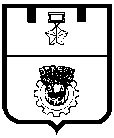 контрольно-счетная палата волгоградаОТЧЕТ (сводный)Утвержден решением Коллегии Контрольно-счетной палаты Волгоградаот 14.12.2017 № 44/11Председатель Контрольно-счетной палаты Волгограда________________ В.И. Гордин«    » декабря 2017 годаО результатах экспертно-аналитического мероприятия по теме: «Анализ законности, целесообразности, обоснованности и эффективности расходов на закупки в сфере образования в 2016 году и первом полугодии 2017 года»Основания проведения экспертно-аналитического мероприятия:Статья 98 Федерального закона от 05.03.2013 № 44-ФЗ «О контрактной системе в сфере закупок товаров, работ, услуг для обеспечения государственных и муниципальных нужд» (далее – Закон № 44-ФЗ, Закон о контрактной системе), план работы Контрольно-счетной палаты Волгограда на 2017 год, утвержденный приказом Контрольно-счетной палаты Волгограда от 27.12.2016 № 192 (далее – Контрольно-счетная палата, Палата).  Цель проводимого экспертно-аналитического мероприятия: - анализ и оценка законности, целесообразности, обоснованности, своевременности и результативности расходов на закупки для муниципальных нужд в сфере образования;- обобщение результатов контрольной и экспертно-аналитической деятельности в сфере образования, подготовка предложений, направленных на устранение выявленных проблем.Предмет экспертно-аналитического мероприятия: планирование и использование средств бюджета Волгограда на осуществление закупок для муниципальных нужд в сфере образования, полученный результат от произведенных закупок.Объекты мероприятия: департамент по образованию администрации Волгограда, комитет по физической культуре и спорту администрации Волгограда, комитет по культуре администрации Волгограда, комитет по   строительству   администрации Волгограда и подведомственные учреждения указанных структурных подразделений администрации Волгограда.Срок проведения экспертно-аналитического мероприятия: август-ноябрь 2017 года. Исполнительные лица, осуществляющее мероприятие: консультанты отдела бюджетного анализа, имущественного комплекса и экспертизы Контрольно-счетной палаты Якимчук Т.В., Ильичева И.В., Карпов М.В., Редич Е.А., Чистякова Н.В. Анализ законности, целесообразности, обоснованности и эффективности расходов на закупки в сфере образования в 2016 году и первом полугодии 2017 года (далее – аудит в сфере закупок) проведен в соответствии с нормами ст. 98 Закона № 44-ФЗ.Аудит в сфере закупок проведен посредством анализа и оценки информации, предоставленной объектами мероприятия, а также информации, размещенной в Единой информационной системе в сфере закупок, с учетом положений Стандарта финансового контроля «Проведение аудита в сфере закупок», утвержденного решением Коллегии Контрольно-счетной палаты от 24.09.2015 № 44/11С целью оценки	эффективности и результативности осуществленных закупок, в ходе проведения мероприятия, Контрольно-счетной палатой осуществлен выборочный выезд на объекты мероприятия для осмотра результатов исполнения контрактов.В ходе аудита в сфере закупок использована информация, предоставленная объектами мероприятия (департаментом по образованию администрации Волгограда, комитетом по физической культуре и спорту администрации Волгограда, комитетом по культуре администрации Волгограда, комитетом по строительству администрации Волгограда), информация о результатах контроля в сфере закупок, представленная департаментом финансов администрации Волгограда, информация, размещенная в Единой информационной системе в сфере закупок (далее – ЕИС), а также результаты контрольных и экспертно-аналитических мероприятий Контрольно-счетной палаты.Стоит отметить, что Контрольно-счетной палатой в ходе проведения мероприятия неоднократно выявлялись ошибки и противоречия данных в официально предоставленной департаментом по образованию администрации Волгограда и комитетом по строительству администрации Волгограда информации, что оперативно устранялось в рабочем порядке.Данный факт свидетельствует о низком качестве подготовки департаментом по образованию администрации Волгограда и комитетом по строительству администрации Волгограда документов и проведении ими некачественного внутреннего и ведомственного контроля. По итогам проведенного мероприятия подготовлены отчеты:- о результатах анализа законности, целесообразности, обоснованности и эффективности расходов на закупки в сфере дошкольного образования в 2016 году и первом полугодии 2017 года (Приложение № 1 к Отчету (сводный));- о результатах анализа законности, целесообразности, обоснованности и эффективности расходов на закупки в сфере общего образования в 2016 году и первом полугодии 2017 года (Приложение № 2 к Отчету (сводный));- о результатах анализа законности, целесообразности, обоснованности и эффективности расходов на закупки в сфере образования (учреждения дополнительного образования детей, подведомственные комитету по физической культуре и спорту администрации Волгограда) в 2016 году и первом полугодии 2017 года (Приложение № 3 к Отчету (сводный));- о результатах анализа законности, целесообразности, обоснованности и эффективности расходов на закупки в сфере образования (учреждения дополнительного образования, подведомственные комитету по культуре администрации Волгограда) в 2016 году и первом полугодии 2017 года (Приложение № 4 к Отчету (сводный)).1. Анализ системы закупок в сфере образования и нормативно-правовое обеспечение 	К вопросам местного значения городского округа в соответствии с п.13 ст.16 Федеральным законом от 06.10.2003 № 131-ФЗ «Об общих принципах организации местного самоуправления в Российской Федерации» относится:организация предоставления общедоступного и бесплатного дошкольного, начального общего, основного общего, среднего общего образования по основным общеобразовательным программам в муниципальных образовательных организациях (за исключением полномочий по финансовому обеспечению реализации основных общеобразовательных программ в соответствии с федеральными государственными образовательными стандартами), организация предоставления дополнительного образования детей в муниципальных образовательных организациях (за исключением дополнительного образования детей, финансовое обеспечение которого осуществляется органами государственной власти субъекта Российской Федерации), создание условий для осуществления присмотра и ухода за детьми, содержания детей в муниципальных образовательных организациях, а также осуществление в пределах своих полномочий мероприятий по обеспечению организации отдыха детей в каникулярное время, включая мероприятия по обеспечению безопасности их жизни и здоровья.Для осуществления указанных полномочий на территории Волгограда в анализируемый период реализовывались следующие муниципальные программы:- «Развитие системы образования на территории города-героя Волгограда» на 2016 - 2018 годы;- «Развитие физической культуры и спорта на территории Волгограда» на 2016 - 2018 годы;- «Развитие культуры Волгограда» на 2016 - 2018 годы.Исполнителями-координаторами указанных программ являются: департамент по образованию администрации Волгограда, комитет по физической культуре и спорту администрации Волгограда, комитет по культуре администрации Волгограда.В рамках установленных полномочий функции распорядителя, получателя средств бюджета Волгограда из вышестоящих бюджетов на строительство и реконструкцию зданий муниципальных образовательных учреждений Волгограда осуществляет комитет по строительству администрации Волгограда.Департамент по образованию администрации Волгограда (далее – Департамент по образованию) является отраслевым структурным подразделением администрации Волгограда, осуществляющим на территории Волгограда управление муниципальными образовательными организациями Волгограда, за исключением муниципальных образовательных организаций Волгограда, находящихся в ведении комитета по культуре администрации Волгограда и комитета по физической культуре и спорту администрации Волгограда, обеспечивающим проведение единой политики органов местного самоуправления Волгограда в сфере образования и координацию деятельности структурных подразделений администрации Волгограда в сфере образования  (решение Волгоградской городской Думы от 16.02.2011 № 42/1311).В ведении Департамента по образованию в проверяемом периоде находились:Дошкольные образовательные учреждения Волгоградас 2016 года по 1 полугодие 2017 года - 212 ДОУ, в т.ч. по районам: Тракторозаводский – 25, Краснооктябрьский – 33, Центральный – 21, Дзержинский – 38, Ворошиловский – 20, Советский – 20, Кировский – 18, Красноармейский – 37 учреждений.Помимо этого, в 24 муниципальных общеобразовательных учреждениях (школах) реализовывались программы дошкольного образования (имеются группы дошкольного образования).Общеобразовательные учреждения Волгоградав 2016 году – 140 муниципальных общеобразовательных организаций (далее – МОУ Волгограда), в том числе:-	112 школ (из которых – 2 начальные школы, реализующие адаптированные образовательные программы для детей с нарушением зрения и 4 вечерние);-	17 гимназий;-	11 лицеев;в 1 полугодии 2017 года (на начало года) – 137 МОУ Волгограда, в том числе:-	109 школ (из которых – 2 начальные школы, реализующие адаптированные образовательные программы для детей с нарушением зрения и 3 вечерние);-	17 гимназий;-	11 лицеев.Муниципальные образовательные учреждения являются муниципальными заказчиками и осуществляют закупки для муниципальных нужд в соответствии с требованиями Закона № 44-ФЗ.Комитет по физической культуре и спорту администрации Волгограда (далее – Комитет по физической культуре и спорту) является отраслевым структурным подразделением администрации Волгограда, уполномоченным проводить единую политику органов местного самоуправления Волгограда в области физической культуры и спорта в целях решения вопросов местного значения по обеспечению условий для развития на территории Волгограда физической культуры, школьного спорта и массового спорта, организации проведения официальных физкультурно-оздоровительных и спортивных мероприятий Волгограда, организации предоставления дополнительного образования детей в муниципальных учреждениях дополнительного образования Волгограда в сфере физической культуры и спорта (за исключением дополнительного образования детей, финансовое обеспечение которого осуществляется органами государственной власти субъекта Российской Федерации) (Решение Волгоградской городской Думы от 25.09.2014 № 18/540).На момент проведения мероприятия в ведении Комитета по физической культуре и спорту находилось 31 подведомственное муниципальное учреждение, из них 21 учреждение дополнительного образования, осуществляющие свою деятельность в сфере физической культуры и спорта. Данные учреждения являются муниципальными заказчиками, и осуществляют закупки для муниципальных нужд в соответствии с требованиями Закона № 44-ФЗ.Комитет по культуре администрации Волгограда (далее – Комитет по культуре) является отраслевым структурным подразделением администрации Волгограда, к полномочиям которого относится организация предоставления дополнительного образования детей в сфере искусства Волгограда (Решение Волгоградской городской Думы от 11.03.2015 № 26/785 «О переименовании департамента по делам культуры администрации Волгограда в комитет по культуре администрации Волгограда и об утверждении Положения о комитете по культуре администрации Волгограда»).На момент проведения мероприятия в ведении Комитета по культуре находилось 22 подведомственных учреждения дополнительного образования в сфере искусства. Учреждения являются муниципальными заказчиками и осуществляют закупки для муниципальных нужд в соответствии с требованиями Закона № 44-ФЗ.Комитет по строительству администрации Волгограда (далее – Комитет по строительству) является отраслевым структурным подразделением администрации Волгограда, обеспечивающим исполнение полномочий администрации Волгограда в сфере строительства и перспективного планирования, осуществление организации, координации и регулирования деятельности в сфере инженерной защиты, деятельности по берегоукреплению и противооползневым работам на территории городского округа город-герой Волгоград (решение Волгоградской городской Думы от 04.02.2009 № 15/445).В рамках муниципальной программы «Развитие системы образования на территории города-героя Волгограда» на 2016 - 2018 годы Комитет по строительству осуществляет функции распорядителя, получателя средств бюджета Волгограда из вышестоящих бюджетов на строительство и реконструкцию зданий муниципальных образовательных учреждений Волгограда.Комитет по строительству осуществляет оперативное руководство муниципальным казенным учреждением «Служба единого заказчика-застройщика администрации Волгограда», которое является муниципальным заказчиком от лица администрации Волгограда в части закупок для муниципальных нужд в сфере образования.В ходе экспертно-аналитического мероприятия проведен анализ закупок, осуществляемых подведомственными учреждениями в сфере образования за счет бюджетных средств в соответствии с Законом № 44-ФЗ.Закупки, осуществляемые учреждениями в рамках Федерального закона от 18.07.2011 года № 223-ФЗ «О закупках товаров, работ, услуг отдельными видами юридических лиц» не рассматривались. 2. Осуществление муниципального контроля за соблюдением законодательства в сфере закупокВ соответствии с ч 3. ст. 99 Закона № 44-ФЗ контроль в сфере закупок, за исключением контроля, предусмотренного частями 5, 8 и 10 настоящей статьи, с учетом части 4 настоящей статьи осуществляется органом местного самоуправления городского округа, уполномоченным на осуществление контроля в сфере закупок.В соответствии с решением  Волгоградской городской Думы от 24.06.2015 № 31/971 (ред. от 29.06.2016) «Об определении органа местного самоуправления, уполномоченного на осуществление контроля в сфере закупок товаров, работ, услуг для обеспечения муниципальных нужд Волгограда, об утверждении Положения о департаменте финансов администрации Волгограда» департамент финансов администрации Волгограда осуществляет контроль за соблюдением действующего законодательства Российской Федерации и иных нормативных правовых актов о контрактной системе в сфере закупок товаров, работ, услуг для обеспечения муниципальных нужд в соответствии с Федеральным законом от 05 апреля 2013 г. № 44-ФЗ «О контрактной системе в сфере закупок товаров, работ, услуг для обеспечения государственных и муниципальных нужд» (2.1.21. разд. 2).В единой информационной системе в сфере закупок размещены акты проверок департамента финансов администрации Волгограда за 2016 и 2017 годы, в рамках которых были выявлены соответствующие нарушения (информация о выявленных уполномоченным органом нарушениях будет рассмотрена далее в соответствующих разделах данного отчета).На основании ст. 100 Закона № 44-ФЗ муниципальные органы осуществляют ведомственный контроль за соблюдением законодательства Российской Федерации и иных нормативных правовых актов о контрактной системе в сфере закупок в отношении подведомственных им заказчиков.Согласно постановлению администрации Волгограда от 20.08.2014 № 1033 «Об утверждении Порядка осуществления ведомственного контроля в сфере закупок товаров, работ, услуг для обеспечения муниципальных нужд Волгограда» (далее – Порядок ведомственного контроля) ведомственный контроль осуществляется отраслевыми (функциональными) и территориальными структурными подразделениями администрации Волгограда в отношении подведомственных заказчиков посредством проведения плановых и внеплановых проверок.	В соответствии с Порядком ведомственного контроля План проверок и вносимые в него изменения, а также информация о результатах проверок размещаются на официальном информационно-справочном интернет-портале Волгограда (http://www.volgadmin.ru) в разделе структурного подразделения администрации Волгограда.Департаментом по образованию на официальном сайте размещены планы проверок общеобразовательных учреждений на 2016 и 2017 годы. Анализ размещенных планов проверок показал, что департаментом в 2016 и 2017 годах проверки дошкольных образовательных учреждений Волгограда не планировались.В соответствии с пунктом 2.1 Порядка ведомственного контроля, в отношении каждого подведомственного заказчика плановые проверки проводятся один раз в год. Вместе с тем, планом проверок Департамента по образованию на 2017 год предусмотрено проведение проверок соблюдения законодательства в сфере закупок только по 6 муниципальным учреждениям, из них – 3 общеобразовательных учреждения.Данный факт свидетельствует о недостаточности ведомственного контроля со стороны Департамента по образованию в отношении подведомственных МОУ Волгограда.Также, выявлено невыполнение требований Порядка ведомственного контроля (утв. постановлением администрации Волгограда от 20.08.2014 № 1033) Комитетом по физической культуре и спорту и Комитетом по строительству, в части размещения на официальном информационно-справочном интернет-портале Волгограда (http://www.volgadmin.ru) информации о результатах проведения проверок в отношении подведомственных заказчиков.Комитетом по культуре в 2016 году проведено 22 проверки соблюдения подведомственными заказчиками в сфере образования действующего законодательства о контрактной системе в сфере закупок, в 1 полугодии 2017 года проведено 8 проверок. Нарушений действующего законодательства Российской Федерации о контрактной системе в сфере закупок не выявлено.3. Структура расходов, направленных на закупки в сфере образования в 2016 - 1 полугодии 2017 годаВ соответствии с представленной информацией (реестрами контрактов) в сфере образования (по подразделам 0701, 0702, 0703 бюджетной классификации), подведомственными учреждениями Департамента по образованию, Комитета по физической культуре и спорту, Комитета по культуре, Комитета по строительству осуществлены закупки в следующих объемах:       Таблица1Кроме того, по информации Департамента по образованию объем расходов за 1 полугодие 2017 года на исполнение обязательств, принятых образовательными учреждениями до 01.01.2017 (кредиторская задолженность) составил за счет средств бюджета Волгограда – 34 667,8 тыс. руб., за счет средств вышестоящих бюджетов – 28 019,7 тыс. руб.Закупки для обеспечения муниципальных нужд в 2016 году, 1 полугодии 2017 года осуществлялись конкурентными и неконкурентными способами.В рамках мероприятия проведен анализ структуры расходов на закупки в сфере образования по способам определения поставщика за период 2016 – 1 полугодие 2017 года, который представлен в Таблице 2:  Таблица 2    Из представленных данных видно, что муниципальными заказчиками в сфере образования не в полной мере обеспечивается принцип конкуренции, установленный ст. 6 и 8 Федерального закона от 05.04.2013 № 44-ФЗ «О контрактной системе в сфере закупок товаров, работ, услуг для обеспечения государственных и муниципальных нужд». В отношении МКУ Служба единого заказчика осуществление закупок у единственного поставщика (неконкурентным способом) в большинстве случаев объясняется спецификой предмета закупок данного учреждения, которая регулируется исключительно ст. 93 Закона № 44-ФЗ, в т.ч.:- оказание услуг, выполнение которых может осуществляться только органом исполнительной власти, полномочия которого устанавливаются федеральными законами;- оказание услуг по осуществлению авторского контроля за разработкой проектной документации объекта капитального строительства;- оказание услуг по подключению (присоединению) к сетям инженерно-технического обеспечения.В рамках мероприятия проведен анализ структуры расходов муниципальных учреждений на закупки в сфере образования в 2016 году и 1 полугодии 2017 года в разрезе предметов закупки.В Таблице 3 представлены предметы закупок муниципальных учреждений в сфере образования, по которым сложился наибольший удельный вес в общей структуре расходов учреждений на закупки:     Таблица 3Представленные данные свидетельствуют, что в анализируемом периоде (в 2016 году – 1 полугодии 2017 года) значительную долю закупок в сфере образования, составляют закупки на оказание услуг по организации питания в дошкольных и общеобразовательных учреждениях – 1 192 527,0 тыс. руб.На втором месте находятся расходы на коммунальные услуги и услуги связи – 653 133,2 тыс. руб.Расходы на услуги в строительстве, подключении к инженерным сетям, авторский надзор в сфере образования составили – 87 653,0 тыс. руб.Значительную долю расходов учреждений, подведомственных комитету по физической культуре и спорту составляют расходы по предоставлению спортивных сооружений (аренда), которые в анализируемом периоде составили – 29 365,2 тыс. руб. Услугами сторонних спортивных сооружений пользуется 8 из 21 (или 40 %) муниципальных учреждений дополнительного образования детей, подведомственных комитету по физической культуре и спорту. Причем арендуются преимущество спортивные сооружения, принадлежащие государственным и коммерческим организациям.Представленные данные показывают, что в 2016 году – 1 полугодии 2017 года основная часть закупок осуществлялась с целью обеспечения условий для оказания услуг дошкольного, общего, дополнительного образования.4. Организация деятельности контрактных служб (контрактных управляющих), комиссий по осуществлению закупок образовательными учреждениямиВ соответствии со ст. 38 Закона № 44-ФЗ заказчики, совокупный годовой объем закупок которых превышает сто миллионов рублей, создают контрактные службы. Если совокупный годовой объем закупок заказчика не превышает сто миллионов рублей и у заказчика отсутствует контрактная служба, заказчик назначает должностное лицо, ответственное за осуществление закупки или нескольких закупок, включая исполнение каждого контракта (далее - контрактный управляющий).Согласно п. 7 ст. 3 Закона № 44-ФЗ, заказчиком является государственный или муниципальный заказчик либо в соответствии с ч. 1 ст. 15 Закона № 44-ФЗ бюджетное учреждение, государственное, муниципальное унитарные предприятия, осуществляющие закупки.Анализ предоставленных документов о назначении контрактных управляющих показал, что в ряде районов Волгограда контрактные управляющие в некоторых ДОУ назначены приказами Территориальных управлений образования (Дзержинским ТУ ДОАВ, Центральным ТУ ДОАВ, Ворошиловским ТУ ДОАВ).Вследствие этого, в несоблюдение ч 2 ст. 38 Закона № 44-ФЗ заказчиками (образовательными учреждениями) не назначены контрактные управляющие.Также, на нарушение указанного требования ч. 2 ст. 38 Закона № 44-ФЗ указывал департамент финансов администрации Волгограда в своем акте о плановой проверке соблюдения требований законодательства Российской Федерации и иных нормативных правовых актов о контрактной системе в сфере закупок муниципального дошкольного образовательного учреждения «Детский сад № 25 Ворошиловского района Волгограда».Согласно ч.1. ст. 39 Закона № 44-ФЗ для определения поставщиков (подрядчиков, исполнителей), за исключением осуществления закупки у единственного поставщика (подрядчика, исполнителя), заказчик создает комиссию по осуществлению закупок (далее - Комиссия).В соответствии с ч. 3 ст. 39 Закона № 44-ФЗ число членов конкурсной, аукционной или единой комиссии должно быть не менее чем пять человек, число членов котировочной комиссии, комиссии по рассмотрению заявок на участие в запросе предложений и окончательных предложений должно быть не менее чем три человека.В рамках данного мероприятия установлено, что не всеми дошкольными и общеобразовательными учреждениями соблюдается данное требование, так:- в МОУ «Детский сад № 315 Центрального района Волгограда» приказами от 11.01.2016 № 17, от 09.01.2017 № 15 создана единая комиссия по осуществлению закупок в составе 3-х человек;- в МОУ «Детский сад № 174 Краснооктябрьского района Волгограда» приказом от 08.09.2017 № 36 создана единая комиссия по осуществлению закупок в составе 4-х человек.- в МОУ «СШ № 20», МОУ «СШ № 92», МОУ «ВШ №5», МОУ «СШ № 124», МОУ «СШ №118» созданы Комиссии численностью менее пяти человек. Кроме того, в МОУ «СШ № 118» и МОУ «СШ № 124» созданы «единые закупочные комиссии», что также нарушает нормы ст. 39 Закона № 44-ФЗ.Согласно ч. 5 ст. 39 Закона № 44-ФЗ, заказчик включает в состав комиссии преимущественно лиц, прошедших профессиональную переподготовку или повышение квалификации в сфере закупок, а также лиц, обладающих специальными знаниями, относящимися к объекту закупки.Из этого следует, что, не менее 50 % состава комиссии должны составлять лица, прошедшие профессиональную переподготовку или повышение квалификации в сфере закупок, а также лица, обладающие специальными знаниями, относящимися к объекту закупки. Данная позиция также отражена в письме Минэкономразвития России от 08.11.2013 № ОГ-Д28-15539.Выборочный анализ предоставленных документов о наличии профессиональной подготовки членов комиссий ДОУ показал имеющиеся пробелы при выполнении указанных требований, а именно наличие в образовательных учреждениях комиссий, в которых менее половины от общего количества ее членов составляют лица, имеющие соответствующее образование в сфере закупок, так:- в МОУ «Детский сад № 320 Ворошиловского района Волгограда» приказами от 18.01.2016 № 3/1, от 09.01.2017 № 7/1 создана единая комиссия по закупке товаров в составе 5 человек, из которых только 1 человек прошел профессиональную переподготовку в сфере закупок (менее половины состава комиссии);- в МОУ «Детский сад № 36 Советского района Волгограда» на основании приказа от 08.08.2016 № 62/1 создана единая комиссия по осуществлению закупок в составе 5 человек, из которых только 1 человек прошел профессиональную переподготовку в сфере закупок (менее половины состава комиссии);Требование ст. 39 Закона № 44-ФЗ в данной части не выполняются следующими МОУ Волгограда: МОУ «СШ № 20», МОУ «СШ № 92», МОУ «СШ № 6», МОУ «ВШ №5», МОУ «СШ № 103», МОУ «СШ № 124». Кроме того, МОУ «СШ № 92» представлен документ об образовании Мухтаровой Т.Р. (контрактный управляющий), не являющейся, согласно представленной информации, членом комиссии.5. Соблюдение требований законодательства по формированию, ведению, размещению в открытом доступе планов закупок и планов-графиков закупок образовательными учреждениямиСогласно ст. 16 Закона № 44-ФЗ планирование закупок осуществляется исходя из целей осуществления закупок посредством формирования, утверждения и ведения:1) планов закупок;2) планов-графиков.Планы закупок формируются заказчиками исходя из целей осуществления закупок, а также с учетом установленных требований к закупаемым заказчиками товарам, работам, услугам (в том числе предельной цены товаров, работ, услуг) и (или) нормативных затрат на обеспечение функций муниципальных органов (статья 17 Закона № 44-ФЗ).Планы-графики содержат перечень закупок товаров, работ, услуг для обеспечения государственных и муниципальных нужд на финансовый год и являются основанием для осуществления закупок (статья 21 Закона № 44-ФЗ).Формирование плана закупок на 2016 год не требовалось. Планирование закупок путем формирования, утверждения и ведения заказчиками планов закупок и планов-графиков, предусмотренных соответственно в ст. 17 и ст. 21 Закона № 44-ФЗ, должно осуществляться в 2017 году и последующие годы (письмо Минэкономразвития России от 16.11.2015 № Д28и-3327).План закупок формируется бюджетным учреждением при планировании финансово-хозяйственной деятельности бюджетного учреждения и утверждается в течение десяти рабочих дней после утверждения плана финансово-хозяйственной деятельности бюджетного учреждения.План-график разрабатывается ежегодно на один год и утверждается заказчиком в течение десяти рабочих дней после получения им объема прав в денежном выражении на принятие и (или) исполнение обязательств или утверждения плана финансово-хозяйственной деятельности (ФХД) в соответствии с законодательством Российской Федерации.Планы-графики на 2016 год подлежат размещению в ЕИС не позднее одного календарного месяца после принятия закона (решения) о бюджете (приказ Минэкономразвития России № 182, Казначейства России № 7н от 31.03.2015 «Об особенностях размещения в единой информационной системе или до ввода в эксплуатацию указанной системы на официальном сайте Российской Федерации в информационно-телекоммуникационной сети «Интернет» для размещения информации о размещении заказов на поставки товаров, выполнение работ, оказание услуг, планов-графиков размещения заказов на 2015 - 2016 годы» (далее – Приказ Минэкономразвития № 182, Казначейства № 7)).Размещение планов закупок и планов-графиков закупок на 2017 год регламентировано ст. 17 и ст. 21 Закона № 44-ФЗ, в соответствии с которыми утвержденный план закупок и утвержденный заказчиком план-график подлежат размещению в ЕИС в течение трех рабочих дней со дня утверждения или изменения такого плана, за исключением сведений, составляющих государственную тайну.В ходе анализа соблюдения требований Приказа Минэкономразвития № 182, Казначейства № 7, а также ст. 17 и ст. 21 Закона № 44-ФЗ, выявлено несоблюдение сроков утверждения и размещения в ЕИС планов закупок и планов-графиков, что содержит признаки состава административных правонарушений, предусмотренных ч.4 ст. 7.29.3 Кодекса Российской Федерации об административных правонарушениях (далее – КоАП):- выявлено 20 случаев несоблюдения дошкольными образовательными учреждениями в 2016 году сроков размещения в ЕИС планов-графиков и 123 случая несоблюдения в 2017 году сроков размещения в ЕИС планов закупок и планов-графиков;- выявлено 4 случая нарушения сроков общеобразовательными учреждениями размещения планов-графиков в ЕИС в 2016, 66 случаев нарушения сроков утверждения планов закупок на 2017 год, 8 случаев нарушения сроков размещения в 2017 году планов закупок в ЕИС- выявлен 1 случай нарушения сроков при размещении в 2017 году планов закупок учреждениями подведомственными Комитету по физической культуре и спорту, 1 случай нарушения сроков при размещении в 2017 году планов-графиков.- выявлен 1 случай нарушения сроков при размещении учреждениями дополнительного образования в сфере искусства в 2017 году плана закупок в ЕИС в 2017 году.В соответствии со ст. 17 Закона № 44-ФЗ планы закупок подлежат изменению в т.ч. при необходимости приведения их в соответствие в связи с изменением (определенных с учетом положений статьи 13 настоящего закона) целей осуществления закупок, при необходимости в приведения их в соответствие с муниципальными правовыми актами о внесении изменений в муниципальные правовые акты о местных бюджетах на текущий финансовый год и плановый период.План-график подлежит изменению заказчиком в случае внесения изменения в план закупок, а также в следующих случаях:-  увеличение или уменьшение начальной (максимальной) цены контракта, цены контракта, заключаемого с единственным поставщиком (подрядчиком, исполнителем);- изменение до начала закупки срока исполнения контракта, порядка оплаты или размера аванса; - изменение даты начала закупки и (или) способа определения поставщика (подрядчика, исполнителя), отмена заказчиком закупки, предусмотренной планом-графиком.Анализ планов закупок и планов-графиков заказчиков в сфере дошкольного образования показал, что в 2016 году отдельными заказчиками изменения в план-график вносились до 27 раз (МОУ детский сад № 328 Центрального района Волгограда), в 1 полугодии 2017 года изменения в план закупок вносились до 14 раз, в план-график до 15 раз (МОУ детский сад № 85 Кировского района Волгограда).Анализ планов-графиков закупок заказчиков в лице общеобразовательных учреждений  показал, что в 2016 году отдельными заказчиками изменения в план-график вносились до 39 раз (МОУ «СШ № 84 Центрального района»), в 1 полугодии 2017 года изменения внесены до 18 раз (МОУ «СШ № 110 Кировского района»).	Анализ планов-графиков закупок учреждений дополнительного образования в сфере искусства показал, что при изменении плана закупок одним учреждением (Детская школа искусства им. А.А. Балакирева), изменения в план-график не внесены.Значительное количество изменений в план закупок и план-график свидетельствует об имеющихся проблемах в планировании как товаров и услуг, так и финансовых ресурсов. Об этом также свидетельствует информация, предоставленная Департаментом по образованию письмом от 02.11.2017 № 7/3181/3611, об исполнении планов закупок на 2017 год, согласно которой по многим образовательным учреждениям Волгограда доля не принятых обязательств (не осуществленных закупок) по состоянию на 01.10.2017 составляет до 55,5% от запланированных на закупки средств, что говорит о недостаточности финансовых ресурсов. 6. Обоснованность и законность выбора образовательными учреждениями способа определения поставщика (подрядчика, исполнителя).В соответствии с ч. 1 ст.24 Закона № 44-ФЗ заказчики при осуществлении закупок используют конкурентные способы определения поставщиков (подрядчиков, исполнителей) или осуществляют закупки у единственного поставщика (подрядчика, исполнителя).В соответствии с ч. 2 ст. 24 Закона № 44-ФЗ, конкурентными способами определения поставщиков являются конкурсы (открытый конкурс, конкурс с ограниченным участием, двухэтапный конкурс, закрытый конкурс, закрытый конкурс с ограниченным участием, закрытый двухэтапный конкурс), аукционы (аукцион в электронной форме (далее также - электронный аукцион), закрытый аукцион), запрос котировок, запрос предложений.Контрольно-счетной палатой проведен выборочный анализ обоснованности и законности выбора способа определения поставщика (подрядчика, исполнителя) на примере осуществления закупок на оказание услуг питания в дошкольных и общеобразовательных учреждениях Волгограда.Дошкольные образовательные учрежденияВ ноябре-декабре 2016 года уполномоченными органами (комитет по регулированию контрактной системы в сфере закупок Волгоградской области, государственное казенное учреждение Волгоградской области «Центра организации закупок») был проведен конкурс с ограниченным участием на оказание услуг по организации питания воспитанников в муниципальных дошкольных образовательных учреждениях Волгограда в 2017 году (по районам). Анализ результатов рассмотрения и оценки заявок на участие в конкурсе с ограниченным участием показал, что по 4 районам Волгограда (Дзержинский, Красноармейский, Краснооктябрьский и Тракторозаводский) на участие в конкурсе было подано по 2 заявки – ИП Стрельников А.В. (г. Волгоград) и ООО «ЛЦ-Стрела» (г. Саранск). По критерию «цена контракта» предпочтение было отдано ООО «ЛЦ-Стрела», предложившему наименьшую цену (относительно начальной максимальной цены), при этом по критерию «квалификация участника конкурса» (наличие у участника конкурса финансовых ресурсов, оборудования и других материальных ресурсов, опыта работы, связанного с предметом контракта, и деловой репутации, специалистов определенного уровня квалификации) победителем был признан ИП Стрельников А.В.В результате победителем конкурса по Дзержинскому, Красноармейскому, Краснооктябрьскому и Тракторозаводскому районам Волгограда был признан ИП Стрельников А.В., с которым заключены контракты по цене, соответствующей начальной максимальной цене.В Центральном районе Волгограда на участие в конкурсе подано 2 заявки - ООО «ЛЦ-Стрела» (г. Саранск) и ООО «Торговый дом СПП» (г. Ульяновск).В результате оценки заявок по критериям победителем признано ООО «Торговый дом СПП».Что касается оказания услуг по организации питания воспитанников ДОУ Ворошиловского, Советского и Кировского районов Волгограда, то конкурс с ограниченным участием в них признан не состоявшимся.Согласно п. 25 ч. 1 ст. 93 Закона № 44-ФЗ в случае признания несостоявшимся конкурса с ограниченным участием заказчик может осуществлять закупку у единственного поставщика (подрядчика, исполнителя).Частью 1 статьи 55 Закона № 44-ФЗ определено, что заказчик заключает контракт с единственным поставщиком (подрядчиком, исполнителем) в соответствии с п. 25 ч.1 ст. 93 Закона № 44-ФЗ в случаях, если конкурс признан не состоявшимся:- в связи с тем, что по окончании срока подачи заявок на участие в конкурсе подана только одна заявка, при этом такая заявка признана соответствующей требованиям Закона № 44-ФЗ и конкурсной документации;- в связи с тем, что по результатам рассмотрения заявок на участие в конкурсе только одна заявка признана соответствующей требованиям Закона № 44-ФЗ и конкурсной документации.Исходя из норм ч. 1 ст. 55 Закона № 44-ФЗ комиссией было принято решение о возможности заключения контракта с единственным поставщиком (подрядчиком, исполнителем). Таким образом, услуги по организации питания воспитанников ДОУ в 6 районах Волгограда (Дзержинский, Красноармейский, Краснооктябрьский, Тракторозаводский, Ворошиловский, Советский) оказываются ИП Стрельниковым А.В., в Центральном районе Волгограда – ООО «Торговый дом СПП» и в Кировском районе Волгограда – ООО «Венера».Вместе с тем, органом внутреннего муниципального контроля - департаментом финансов администрации Волгограда, в соответствии с полномочиями, установленными ст. 99 Закона № 44-ФЗ, по результатам проверки соблюдения требований законодательства о контрактной системе в сфере закупок при проведении конкурса с ограниченным участием на оказание услуг по организации питания воспитанников муниципальных дошкольных образовательных учреждений Волгограда в 2017 году (Акт № 2 от 25.01.2017) были выявлены нарушения п. 9 ч. 1 ст. 50 Закона № 44-ФЗ, в части составления конкурсной документации, а именно – не установление заказчиком надлежащего порядка рассмотрения и оценки заявок, что содержит признаки состава административного правонарушения, предусмотренного ч. 4.2 ст. 7.30 Кодекса РФ об административных правонарушениях.Также, по результатам внеплановых проверок Управлением Федеральной антимонопольной службы по Волгоградской области вынесены решения о признании в действиях заказчиков (МДОУ Советского района, МДОУ Кировского района Волгограда) нарушения п. 1, п. 9 ч. 1 ст. 50 Закона № 44-ФЗ. Материалы дела переданы уполномоченному должностному лицу для рассмотрения вопроса о возбуждении дела об административном правонарушении в отношении должностных лиц заказчиков.Общеобразовательные учрежденияСогласно информации, размещенной на официальном сайте ЕИС в июле-августе 2016 года казенным учреждением Волгоградской области «Центр организации закупок» был проведен конкурс с ограниченным участием на оказание услуг по организации питания в общеобразовательных учреждениях Волгограда на 2016-2017 учебный год.Анализ информации о рассмотрении и оценке заявок на участие в конкурсе показал, что по 2 районам Волгограда (Центральный и Советский) для участия в конкурсе было подано 2 заявки:-	Центральный район – ООО «Венера» (г. Волгоград) и ООО «Торговый дом СПП» (г. Ульяновск);-	Советский район – ООО «Эрика» (г. Волгоград) и ООО «Венера» (г. Волгоград).Результаты оценки заявок показали, что по критерию 1 «цена контракта» у участников закупки и в Центральном районе и Советском районе сложился одинаковый рейтинг с учетом значимости критерия (60%), что свидетельствует о том, что предложенная участниками цена контракта совпадает с начальной максимальной ценой контракта (далее – НМЦК), указанной заказчиком в конкурсной документации.По итогам оценки 2 критерия «Квалификация участников» (характеризующего наличие у участников финансовых ресурсов, оборудования и других материальных ресурсов, опыта работы, связанного с предметом контракта, и деловой репутации, специалистов) участники закупок ООО «Торговый дом СПП» и ООО «Венера» получили максимально возможный рейтинг – 40%, что отразилось на итоговых результатах оценки заявок. В результате рассмотрения и оценки заявок, указанные участники (ООО «Торговый дом СПП» и ООО «Венера») были признаны комиссией победителями конкурса с ограниченным участием.В остальных районах Волгограда для участия в конкурсе с ограниченным участием на оказание услуг общественного питания в МОУ Волгограда было подано по одной заявке:Тракторозаводский район 	– 	ИП Короткова Тамара ВасильевнаКраснооктябрьский район 	– 	ИП Короткова Тамара ВасильевнаДзержинский район 		– 	ИП Киреева Елена ВитальевнаВорошиловский район 		– 	ИП Киреева Елена ВитальевнаКировский район 		           – 	ООО «Венера»Красноармейский район     	– 	ИП Абрамова Виктория Анатольевна. Конкурсной комиссией были проведены процедуры рассмотрения заявок (в статусе: «единственная заявка») с точки зрения соответствия требованиям, установленным в конкурсной документации и действующим законодательством. По итогам рассмотрения комиссией заявок принято решение признать их надлежащими на участие в конкурсе. В соответствии с ч.6 ст.53 Закона №44-ФЗ совместный конкурс с ограниченным участием на оказание услуг общественного питания в МОУ Тракторозаводском, Краснооктябрьском, Дзержинском, Ворошиловском, Кировском и Красноармейском районах Волгограда на 2016-2017 учебный год признан несостоявшимся.Исходя из норм ч. 1 ст. 55 Закона №44-ФЗ принято решение о возможности заключения контракта с участником конкурса, подавшим единственную заявку на участие в конкурсе.Таким образом, услуги общественного питания в МОУ Волгограда в районах Волгограда в 2016 году и первом полугодии 2017 года оказывали следующие поставщики:-	ИП Короткова Т.В. (на базе МОУ Тракторозаводского и Краснооктябрьского районов Волгограда);-	ООО «Торговый дом СПП» (на базе МОУ Центрального района Волгограда)-	ИП Киреева Е.В. (на базе МОУ Дзержинского и Ворошиловского районов Волгограда);-	ООО «Венера» (на базе МОУ Советского и Кировского районов Волгограда);-	ИП Абрамова В.А. (в МОУ Красноармейского района Волгограда).Также, Палатой был проведен анализ осуществления закупок путем заключения прямых договоров с единственным поставщиком, по результатам которого было установлено следующее.В результате анализа закупок, осуществленных учреждениями дополнительного образования детей, осуществляющих свою деятельность в сфере физической культуры и спорта отмечены действия заказчиков, способствующие ограничению конкуренции, в том числе, злоупотребление правом осуществления закупок у единственного поставщика путем дробления закупок на более мелкие, выявлено 62 случая (62 контракта, заключенных 4-мя учреждениями) в т.ч.:- МУ ДЮСШ № 18 в 2016 году заключено 12 муниципальных контрактов с КРОО ФСК «Судостроитель» на оказание услуг плавательного бассейна и спортивного зала на общую сумму 1 993,6 тыс. руб.;- МУ СДЮСШОР № 16 в 2016 году заключено 9 муниципальных контрактов с ГБПОУ «Волгоградский энергетический колледж» на оказание услуг по предоставлению плавательного бассейна на общую сумму 1 627,1 тыс. руб.Кроме того, закупки на проведение работ по ремонту зданий, сооружений муниципальных учреждений дополнительного образования детей, подведомственных Комитету, осуществлены преимущественно способом закупки у единственного поставщика – выявлено 13 случаев (13 контрактов на общую сумму 1 807,2 тыс. руб., заключенных 8 учреждениями).Ограничение круга потенциальных участников закупки не соответствует принципам обеспечения конкуренции (ст.8 Закона № 44-ФЗ) и приводит не только к необоснованной стоимости товаров (работ, услуг), но и к отсутствию выбора закупаемого товара (работы, услуги) по их качественным, функциональным характеристикам.Аналогичная ситуация злоупотребления правом осуществления закупок у единственного поставщика путем дробления закупок, отмечена и по результатам выборочного анализа закупок, осуществленных общеобразовательными учреждениями Волгограда, выявлено 16 случаев (16 контрактов, заключенных 5-ю учреждениями), в т.ч.:-	МОУ «Лицей № 5 Центрального района» заключено 4 контракта с производственной фирмой ООО «АлКон Трейд» на приобретение и замену оконных блоков на общую сумму 1 329,13 тыс. руб.;-	МОУ «СШ № 57 Кировского района» заключено 4 контракта с исполнителем ООО «Артель Юг» на выполнение работ по замене оконных блоков на общую сумму 1 198,90 тыс. руб.Учитывая, что данные закупки осуществлены конкретным заказчиком у одного и того же поставщика, в один и тот же день (либо в небольшой перерыв времени) и объектами закупки выступают одноименные товары (работы, услуги, имеющие единый ОКПД), Контрольно-счетная палата обращает внимание на наличие признаков нарушения части 1 статьи 15 Федерального закона от 26.07.2006 № 135-ФЗ «О защите конкуренции» в части необоснованного ограничения конкуренции, путем искусственного дробления закупки, которая могла быть осуществлена конкурентным способом, что также содержит признаки состава административных правонарушений, ответственность за совершение которых предусмотрена частью 2 статьи 7.29 КоАП.Согласно ч. 3 ст. 93 Закона № 44-ФЗ в случае осуществления закупки у единственного поставщика (подрядчика, исполнителя), для заключения контракта заказчик обязан обосновать в документально оформленном отчете невозможность или нецелесообразность использования иных способов определения поставщика (подрядчика, исполнителя), а также цену контракта и иные существенные условия контракта. При заключении договоров на закупку учебников и составлении отчетов о невозможности использования иного (конкурентного) способа закупки заказчики должны руководствоваться пунктом 14 части 1 статьи 93 Закона № 44-ФЗ. Выборочный анализ информации, размещенной в ЕИС, показал отсутствие у 11 заказчиков - общеобразовательных учреждений Волгограда указанных отчетов: МОУ «Лицей № 3 Тракторозаводского района», МОУ «СШ № 86 Тракторозаводского района», МОУ «СШ с углубленным изучением отдельных предметов № 49 Краснооктябрьского района Волгограда», МОУ «Гимназия № 14 Краснооктябрьского района Волгограда», МОУ «Гимназия № 1 Центрального района», МОУ «Лицей № 5 Центрального района», МОУ «Лицей № 8 «Олимпия» Дзержинского района, МОУ «СШ № 129 Советского района», МОУ «СШ № 15 Советского района», МОУ «СШ № 75 Красноармейского района», МОУ «Гимназия № 8 Красноармейского района». Таким образом, отсутствие в ЕИС у указанных выше МОУ Волгограда документального обоснования невозможности или нецелесообразности использования иных способов определения поставщика свидетельствует о несоблюдении в полном объеме требований ч. 3 ст. 93 Закона № 44-ФЗ.7. Обоснование начальных (максимальных) цен контрактов.В соответствии со ст. 22 Закона № 44-ФЗ начальная (максимальная) цена контракта и (в предусмотренных указанным законом случаях) цена контракта, заключаемого с единственным поставщиком (подрядчиком, исполнителем), определяются и обосновываются заказчиком посредством применения следующего метода или нескольких следующих методов:1) метод сопоставимых рыночных цен (анализа рынка);2) нормативный метод;3) тарифный метод;4) проектно-сметный метод;5) затратный метод.Расчет начальной (максимальной) цены контракта (далее – НМЦК) на оказание услуг по организации питания воспитанников в муниципальных дошкольных образовательных учреждениях Волгограда в 2017 году осуществлялся каждым заказчиком в разделе 3 «Обоснование начальных (максимальных) цен контрактов», являющимся приложением к конкурсной документации, путем метода сопоставимых рыночных цен (изучение коммерческих предложений поставщиков).НМЦК определялась как средняя цена из представленных 3-х коммерческих предложений. Средняя стоимость питания в день на одного воспитанника (в целом по городу) составляла:- дети до 3-х лет (ясли):при 5-часовом пребывании – 40,70 руб.;при 12-часовом пребывании – 118,79 руб.- дети 3-7 лет (сад):при 8-10-часовом пребывании – 111,26 руб.;при 12-часовом пребывании – 145,92 руб.;при 24-часовом пребывании – 153,67 руб.Проанализировав имеющиеся в ЕИС обоснования НМЦК, следует, что расчет НМЦ контракта производился исходя из стоимости питания в день на одного воспитанника, количества дней функционирования муниципального образовательного учреждения (дошкольного и общеобразовательного), численности воспитанников и коэффициента посещаемости учреждения. Анализ соотношения НМЦК и цены контрактов, заключенных на оказание услуг по организации питания воспитанников ДОУ в 2017 году показал, что только в Центральном районе Волгограда (исполнитель ООО «Торговый дом СПП) при заключении контракта сложилась незначительная экономия средств за счет снижение стоимости питания в день на одного воспитанника на 1% (со 118,79 руб. до 117,60 руб. (дети до 3- лет), со 145,92 руб. до 144,46 руб. (дети 3-7 лет)).По всем остальным районам Волгограда контракт на оказание услуг по организации питания воспитанников заключен по цене НМЦК.Определение заказчиками НМЦК на оказание услуг общественного питания в общеобразовательных учреждениях Волгограда (школах) на 2016-2017 учебный год осуществлялось исходя из численности обучающихся по категориям социальной незащищенности и суммы расходов, установленных для обеспечения бесплатным питанием обучающихся 1-11 классов МОУ Волгограда в соответствии с действующим законодательством и в следующих размерах (с учетом источников финансового обоснования расходов):-	65 руб. на одного обучающегося – в соответствии с решением Волгоградской городской Думы от 21.02.2007 № 41/1001 «Об обеспечении бесплатным двухразовым питанием обучающихся специальных (коррекционных) классов в муниципальных образовательных учреждениях Волгограда» (до 01.04.2017) и решением Волгоградской городской Думы от 22.02.2017 № 54/1574 «Об утверждении Порядка обеспечения бесплатным двухразовым питанием обучающихся с ограниченными возможностями здоровья, детей-инвалидов в муниципальных общеобразовательных учреждениях Волгограда» (за счет субсидий бюджета Волгограда);-	20 руб. на одного обучающегося – в соответствии с решением Волгоградской городской Думы от 10.12.2008 № 13/376 «Об обеспечения бесплатным питанием обучающихся 1-11-х классов муниципальных образовательных учреждений Волгограда из малообеспеченных семей и состоящих на учете у фтизиатра» (за счет субсидий бюджета Волгограда);-	15 руб. на одного обучающегося – в соответствии с Законом Волгоградской области от 10.11.2005 № 1111-ОД «Об организации питания обучающихся (1-11 классы) в общеобразовательных учреждениях Волгоградской области» (за счет средств бюджета Волгоградской области).Указанные расчеты НМЦК являются приложением (раздел 3 «Обоснование начальных (максимальных) цен контрактов») к конкурсной документации каждого заказчика.Анализ конкурсной документации в части обоснования НМЦК показал, что по результатам проведенных закупочных процедур, снижения цены контракта не произошло. Согласно информации, размещенной на официальном сайте в ЕИС, расчет НМЦК на оказание услуг по питанию в лагерях с дневным пребыванием на базе общеобразовательных учреждений Волгограда в каникулярный период 2016 года произведен заказчиками в соответствии со статьей 22 Закона 44-ФЗ тарифным методом.Стоимость набора продуктов питания определена в размерах 85 рублей при 2-разовом питании в сутки и 99 руб. при 3-разовом питании в сутки на одного ребенка в лагерях с дневным пребыванием на базе образовательных организаций в соответствии с приказом Комитета образования и науки Волгоградской области от 15.02.2016 № 26 «Об организации отдыха и оздоровления детей и подростков Волгоградской области в 2016 году», с учетом наценки на продукцию, реализуемую предприятиями общественного питания при общеобразовательных организациях, профессиональных образовательных организациях, образовательных организациях высшего образования на территории Волгоградской области (далее – продукция общепита), утвержденной постановлением Комитета тарифного регулирования Волгоградской области от 30.07.2014 № 29/1 (предельная величина наценки на продукцию общепита составляет 69 %) и с учетом ставки НДС 10 % на основании п.2 ст. 164 Налогового Кодекса РФ.В расчете НМЦК размер единой наценки на продукцию общепита определен с учетом ограничения, установленного муниципальными правовыми актами на 2016 год (приказ департамента по образованию администрации Волгограда от 29.02.2016 № 130 «Об организации отдыха обучающихся муниципальных образовательных учреждений Волгограда в 2016 году»), составил 45 руб. при 2-разовом питании и 39 руб. при 3-разовом питании.Расчет родительской платы произведен на основании приказа Департамента по образованию от 29.02.2016 № 130 «Об организации отдыха обучающихся муниципальных образовательных учреждений Волгограда в 2016 году» в размере 20 % от стоимости путевки в лагерях с дневным пребыванием детей (исключая стоимость набора продуктов питания, финансируемого за счет средств областного бюджета), в связи с чем величина родительской платы в день составила:-	при 3-х разовом питании: (144 руб. – 99 руб.) *20% = 9,0 руб.;-	при 2-х разовом питании (124 руб. – 85 руб.) * 20%= 7,8 руб.Количество детей устанавливалось на основании приказов территориальных структурных подразделений Департамента по образованию, курирующих вопросы организации отдыха и оздоровления обучающихся МОУ Волгограда в летний период 2016 года.Расчеты НМЦК также являются приложением (раздел 3 «Обоснование начальных (максимальных) цен контрактов») к конкурсной документации каждого заказчика.Анализ конкурсной документации в части обоснования НМЦК показал, что в результате проведенных закупочных процедур, снижения цены контракта не произошло. 	Помимо анализа расчетов НМЦК на организацию услуг питания, Палатой также проведен анализ соотношения НМЦК и цены других контрактов, заключенных образовательными учреждениями (размещенных в ЕИС), который показал, что практически по результатам всех электронных аукционов произошло существенное снижение цены. Так, на примере дошкольных образовательных учреждений, расчет НМЦК по отдельным проанализированным контрактам осуществлялся проектно-сметным методом и методом сопоставимых рыночных цен (анализа рынка). Снижение НМЦК в ходе проведения аукционов на закупку составило от 28,5% до 59,5 %. Существенное снижение цен контрактов от НМЦК могут свидетельствовать как о формальном подходе к обоснованию цены контракта, так и о проблемах в планировании.Согласно ч. 8 ст. 22 Закона 44-ФЗ, если в соответствии с законодательством Российской Федерации цены закупаемых товаров, работ, услуг для обеспечения государственных и муниципальных нужд подлежат государственному регулированию, начальная (максимальная) цена контракта, заключаемого с единственным поставщиком (подрядчиком, исполнителем), определяется и обосновывается заказчиком посредством применения тарифного метода.Учреждения дополнительного образования в сфере искусства определяли НМЦК посредством применения тарифного метода, поскольку большая часть контрактов в анализируемом периоде заключена на товары и услуги, цены на которые регулируются.8. Применение образовательными учреждениями антидемпинговых мер при проведении конкурса и аукциона. В соответствии с ч.2 ст. 37 Закона № 44-ФЗ, если при проведении конкурса или аукциона НМЦК составляет пятнадцать миллионов рублей и менее и участником закупки, с которым заключается контракт, предложена цена контракта, которая на 25% и более ниже НМЦК, контракт заключается только после предоставления таким участником обеспечения исполнения контракта в размере, указанном в ч. 1 ст. 37, или информации, подтверждающей добросовестность такого участника на дату подачи заявки. Согласно ч. 1 ст. 37 Закона № 44-ФЗ участником закупки предоставляется обеспечение исполнения контракта в размере, превышающем в полтора раза размер обеспечения исполнения контракта, указанный в документации о проведении конкурса или аукциона, но не менее чем в размере аванса (если контрактом предусмотрена выплата аванса).В соответствии с ч.2 и ч. 3 ст. 70 Закона № 44-ФЗ:- в течение пяти дней с даты размещения в единой информационной системе указанного в ч. 8 ст. 69 настоящего закона протокола (о результатах рассмотрения заявок на участие в электронном аукционе)  заказчик размещает в единой информационной системе без своей подписи проект контракта, который составляется путем включения цены контракта, предложенной участником электронного аукциона; - в течение пяти дней с даты размещения заказчиком в единой информационной системе проекта контракта победитель электронного аукциона размещает в единой информационной системе проект контракта, подписанный лицом, имеющим право действовать от имени победителя такого аукциона, а также документ, подтверждающий предоставление обеспечения исполнения контракта и подписанный усиленной электронной подписью указанного лица. В случае, если при проведении такого аукциона цена контракта снижена на двадцать пять процентов и более от начальной (максимальной) цены контракта, победитель такого аукциона предоставляет обеспечение исполнения контракта или информацию, предусмотренные частью 2 статьи 37 настоящего закона.Учитывая требования ч.2 и ч.3 ст. 70 Закона № 44-ФЗ победитель аукциона предоставляет обеспечение исполнения контракта или информацию, предусмотренные ч. 2 ст. 37 настоящего закона (антидемпинговые меры) в течение 10 дней с даты размещения в единой информационной системе указанного в ч. 8 ст. 69 настоящего закона протокола (о результатах рассмотрения заявок на участие в электронном аукционе).В ходе выборочного анализа контрактов установлено, что требование ч. 3 ст. 70 Закона № 44-ФЗ к срокам предоставления обеспечения контракта, предусмотренного ч. 2 ст. 37 настоящего закона не соблюдено некоторыми победителями аукционов.На основании ч. 13 ст. 70 Закона № 44-ФЗ победитель электронного аукциона признается уклонившимся от заключения контракта в случае, если в сроки, предусмотренные настоящей статьей, он не исполнил требования, предусмотренные статьей 37 настоящего закона (в случае снижения при проведении такого аукциона цены контракта на двадцать пять процентов и более от начальной (максимальной) цены контракта).Так, например, МОУ «Детский сад № 315 Центрального района Волгограда» был заключен контракт № 709123 от 03.07.2017 на выполнение работ по капитальному ремонту кровли с ИП Ахмедов Асаф Джамшид-Оглы на сумму 833,0 тыс. руб. При размещении закупки НМЦК составляла 1 400,0 тыс. руб. с обеспечением исполнения контракта в сумме 70,0 тыс. руб. Снижение НМЦК в ходе электронного аукциона составило 40,5% (более 25%), таким образом, согласно п. 2. ст.37 Закона № 44-ФЗ обеспечение исполнения контракта составляет 105,0 тыс. руб. (в 1,5 раза больше НМЦК).ИП Ахмедов Асаф Джамшид-Оглы предоставлена банковская гарантия № 516537 от 26.06.2017 на сумму 70,0 тыс. руб. 03.07.2017 ИП Ахмедов Асаф Джамшид-Оглы  (в день подписания контракта) на счет департамента финансов администрации Волгограда, в качестве обеспечения исполнения контракта в надлежащем размере, направлены денежные средства в сумме 35,0 тыс. руб. Учитывая, что протокол подведения итогов электронного аукциона размещен в ЕИС 20.06.2017, а денежные средства в счет обеспечения исполнения контракта в необходимом размере, направлены 03.07.2017, то ИП Ахмедов Асаф Джамшид-Оглы не выполнены требования ч. 3 ст. 70 Закона № 44-ФЗ.  В свою очередь заказчиком (МОУ «Детский сад № 315 Центрального района Волгограда») не выполнены требования ч. 13 ст. 70 Закона № 44-ФЗ, в соответствии с которым победитель электронного аукциона признается уклонившимся от заключения контракта если в сроки, предусмотренные настоящей статьей не исполнил требования, предусмотренные статьей 37 настоящего закона, в случае снижения при проведении такого аукциона цены контракта на двадцать пять процентов и более от начальной (максимальной) цены контракта.В целях соблюдения требований Закона № 44-ФЗ, а также минимизации рисков заключения контрактов с недобросовестными поставщиками Палата рекомендует муниципальным заказчикам (ДОУ) обращать внимание на сроки предоставления обеспечения исполнения контракта в полном объеме.9. Изменение условий контрактов.Согласно ч.1 ст. 95 Закона № 44-ФЗ изменение существенных условий контракта при его исполнении не допускается, за исключением их изменения по соглашению сторон в т.ч. в следующих случаях: - если возможность изменения условий контракта была предусмотрена документацией о закупке и контрактом;- изменение в соответствии с законодательством РФ регулируемых цен (тарифов) на товары, работы, услуги;- в случаях, предусмотренных п.6 ст. 161 БК РФ, при уменьшении ранее доведенных до муниципального заказчика как получателя бюджетных средств лимитов бюджетных обязательств. При этом муниципальный заказчик в ходе исполнения контракта обеспечивает согласование новых условий контракта, в том числе цены и (или) сроков исполнения контракта и (или) количества товара, объема работы или услуги, предусмотренных контрактом.Проанализировав контракты, размещенные в ЕИС следует, что по 13 ДОУ Краснооктябрьского района Волгограда (дошкольное учреждение «Центр развития ребенка № 3», детские сады №№ 128, 165, 200, 226, 235, 236, 286, 314, 375, средние школы №№ 5, 35, 98) к первоначально заключенным контрактам на оказание услуг по организации питания воспитанников в 2017 году были заключены дополнительные соглашения (Приложение № 10).Указанными соглашениями внесены изменения в разд. 2 контрактов «Цена контракта и порядок расчетов», а именно в п. 2.1. в части снижения цены контракта по вышеуказанным учреждениям в пределах 10%, а также изложено в новой редакции Приложение 3 к контракту «Расчет объема заказа и цены услуг оказание услуг по организации питания воспитанников в муниципальных дошкольных образовательных учреждениях».Остальные пункты контрактов остаются неизменными.При этом стоит отметить, что внесение изменений в п. 2.1. контрактов (цена контракта) влечет за собой безусловное внесение изменений в пункт 2.3. контракта (источники финансирования контракта), что в рассматриваемых дополнительных соглашениях не отражено.Кроме того, принимая во внимание, что на отсканированных и размещенных в ЕИС дополнительных соглашениях в большинстве своем отсутствует дата (исключения: детские сады №№ 314, 375 (от 24.07.2017), школа № 35 (от 26.07.2017)), определить с какого времени вступили в силу изменения, предусмотренные соглашениями, не представляется возможным.По условиям заключенных контрактов (п. 8.2.) изменение существенных условий контракта при его исполнении допускается по соглашению сторон в случае, если по предложению заказчика уменьшаются предусмотренные контрактом объем оказываемой услуги не более, чем на десять процентов. При этом по соглашению сторон допускается изменение с учетом положений бюджетного законодательства РФ цены контракта. При уменьшении предусмотренных контрактом объема услуг стороны контракта обязаны уменьшить цену контракта исходя из цены единицы услуги». Анализ новой редакции Приложения 3 к контракту «Расчет объема заказа и цены услуг оказание услуг по организации питания воспитанников в муниципальных дошкольных образовательных учреждениях» по данным учреждениям показал, что при снижении цены контракта, показатели, влияющие на расчет цены контракта (стоимость питания в день на одного воспитанника, количество дней функционирования учреждения, численность воспитанников и коэффициент посещаемости учреждения) остались неизменными.Более того, объем заказа за счет родительской платы (в новом расчете) по каждому из выше обозначенных учреждений превышает в целом цену контракта.Таким образом, определить какие показатели повлияли на снижение цены контракта, и, как следствие, внесение изменений в контракт, не представляется возможным.10. Анализ информации, подлежащей размещению в ЕИС по изменению и исполнению заключенных контрактов.В целях соблюдения принципа открытости и прозрачности, установленного ст. 7 Закона № 44-ФЗ, информация, размещаемая заказчиками в ЕИС, должна быть полной и достоверной. Сроки размещения данной информации также установлены Законом № 44-ФЗ.На основании ч. 3 ст. 103 Закона № 44-ФЗ, заказчик в течение трех рабочих дней с даты изменения контракта (исполнения, расторжения контракта), приемки поставленного товара, выполненной работы, оказанной услуги, направляет в реестр контрактов информацию об исполнении контракта, в том числе информацию об оплате контракта, о начислении неустоек в связи с ненадлежащим исполнением обязательств, предусмотренных контрактом, стороной контракта; документ о приемке в случае принятия решения о приемке поставленного товара, выполненной работы, оказанной услуги, информацию о расторжении контракта с указанием оснований его расторжения.В результате анализа информации, представленной Департаментом по образованию и информации, размещенной заказчиками на официальном сайте ЕИС, Контрольно-счетной палатой выявлены множественные несоответствия, что может свидетельствовать о невыполнении требований ст. 103 Закона № 44-ФЗ о размещении в ЕИС информации об исполнении контракта, в том числе об оплате контракта, что содержит признаки состава административного правонарушения, предусмотренного ст. 7.30. КоАП.Так, например, выборочный анализ показал, что информация, размещенная на официальном сайте ЕИС в части фактической оплаты выполненных работ по контрактам, заключенным заказчиками не соответствует данным по их исполнению, представленным Департаментом по образованию – выявлено 22 случая.Контрольно-счетной палатой установлено невыполнение МКУ Служба единого заказчика требований ст. 103 44-ФЗ (не размещение в ЕИС, размещение с нарушением сроков, информации об исполнении контрактов, в том числе об оплате контракта) 5 случаев, в т.ч.:- не размещены отчеты МКУ Служба единого заказчика об исполнении контрактов, заключенных в 2016 году в разделе ЕИС «Отчеты заказчиков»;- в реестре контрактов ЕИС размещена недостоверная информация об исполнении контракта № 641-15 от 04.12.2015 на подключение (технологическое присоединение) к централизованной системе водоотведения (ДОУ в квартале 08_06_010 в Красноармейском районе г. Волгограда) – размещены документы (акт о выполненных работах и платежное поручение) относящиеся к другому контракту (№ 2008-14 от 25.11.2014).- в невыполнение установленных ч.3 ст. 103 сроков размещения информации в ЕИС, по договору 2008-14 25.11.2014 на подключение (технологическое присоединение) к централизованной системе водоотведения (ДОУ по ул. Шекснинской в Дзержинском районе Волгограда), платежное поручение от 15.03.2016 размещено в ЕИС 27.04.2016.- в ходе проведения контрольных мероприятий Контрольно-счетной палатой установлено, что по состоянию на 31.12.2016 на основании контракта № 496073 от 18.08.2016 выполнены строительно-монтажные работы на сумму 10 390,4 тыс.руб., которые оплачены в полном объеме. На момент проведения настоящего мероприятия информация об оплате контракта в ЕИС отсутствовала.Анализ информации о закупках МКУ Служба единого заказчика, размещенной на ЕИС, показал, что из 9 контрактов (договоров) 4 – договора 2015 года, 2 – договора 2014 года. Причем извещения о закупке по ним размещены в 2016 году.В соответствии с ч. 3 ст. 3 Закона № 44-ФЗ закупка начинается с определения поставщика (подрядчика, исполнителя) и завершается исполнением обязательств сторонами контракта. В случае, если в соответствии с настоящим законом не предусмотрено размещение извещения об осуществлении закупки, закупка начинается с заключения контракта и завершается исполнением обязательств сторонами контракта;Согласно ч. 2 ст. 3 Закона № 44-ФЗ определение поставщика (подрядчика, исполнителя) - совокупность действий, которые осуществляются заказчиками, начиная с размещения извещения об осуществлении закупки товара, работы, услуги для обеспечения муниципальных нужд либо в установленных настоящим законом случаях с направления приглашения принять участие в определении поставщика (подрядчика, исполнителя) и завершаются заключением контракта.Таким образом, заключение контракта является частью процедуры определения поставщика (подрядчика, исполнителя), которая, в свою очередь, является частью закупки, и все эти действия должны совершаться в порядке, определенном Законом № 44-ФЗ. Учитывая это, контракт должен заключаться после размещения заказчиком извещения о закупке в ЕИС.Исходя из изложенного, МКУ Служба единого заказчика не соблюдены требования ч.2, ч. 3 ст. 3 Закона № 44-ФЗ, что в свою очередь привело к принятию заказчиком решения о способе определения поставщика не соответствующего положениям Закона № 44-ФЗ (ч. 5 ст. 24 Закона № 44-ФЗ), что содержит признаки состава административного правонарушения, предусмотренного ч. 1 ст. 7.29 КОАП. 11. Выполнение условий контрактов, достигнутые результаты по итогам закупок в сфере образования11.1. Анализ выполнения условий, заключенных контрактовСтатья 34 Закона о контрактной системе определяет, что в контракт включается обязательное условие об ответственности заказчика и поставщика (подрядчика, исполнителя) за неисполнение или ненадлежащее исполнение, а также просрочку обязательств, предусмотренных контрактом в виде уплаты неустоек (штрафов, пеней).В ходе экспертно-аналитического мероприятия выявлено невыполнение условий контрактов как поставщиками, так и самими заказчиками, что может повлечь штрафные санкции для заказчика (ДОУ) в сумме 2,2 тыс. руб., для поставщика в общей сумме – 14,3 тыс. руб.Так, например, заказчиком (МОУ «Детский сад № 292 Кировского района Волгограда») оплата по контракту № 292/огр от 01.07.2016 на восстановление ограждения территории МОУ произведена с нарушением установленных контрактом сроков (просрочка составила 419 дней). В случае требований подрядчика сумма пени составит 2,2 тыс. руб.Поставщиком (ИП Ахмедов Асаф Джамщид-Оглы) по контракту № 709123 от 03.07.2017 на выполнение работ по капитальному ремонту кровли МОУ «Детский сад № 315 Центрального района Волгограда» нарушены сроки выполнения работ (просрочка – 8 дней). Согласно условиям контракта, пеня за просрочку выполнения работ составляет 5,5 тыс. руб. Однако, сторонами 05.10.2017 заключено соглашение о расторжении контракта, согласно которому заказчик (МОУ «Детский сад № 315 Центрального района Волгограда») претензий к срокам оказанных услуг согласно условиям контракта не имеет. Таким образом, заказчиком не выполнено требование п. 6 ст. 34 Закона № 44-ФЗ, которое не предоставляет заказчику права выбора в вопросе о взыскании с контрагента штрафов и пеней, а напрямую обязывает его направить соответствующее требование контрагенту.По договорам № 90318 от 08.07.2016 и № 62 от 16.06.2016, заключенным МОУ детский сад № 320 и МОУ детский сад № 30 Ворошиловского района Волгограда с ООО «Азбука-Нижняя Волга» результат закупок не достигнут по вине поставщика, так как товар не был поставлен.Согласно ч.2 ст. 104 Закона № 44-фз информация о поставщиках (подрядчиках, исполнителях), с которыми контракты расторгнуты (в т.ч. в случае одностороннего отказа заказчика) в связи с существенным нарушением ими условий контрактов включается в реестр недобросовестных поставщиков.На основании ч.6 ст. 104 Закона № 44-фз в случае одностороннего отказа заказчика от исполнения контракта заказчик в течение трех рабочих дней с даты расторжения контракта направляет в федеральный орган исполнительной власти, уполномоченный на осуществление контроля в сфере закупок, информацию, предусмотренную частью 3 настоящей статьи, а также копию решения суда о расторжении контракта или в письменной форме обоснование причин одностороннего отказа заказчика от исполнения контракта.По информации Департамента по образованию никаких санкций в отношении поставщика ООО «Азбука-Нижняя Волга», нарушившего условия договоров, применено не было. Информация о ООО «Азбука-Нижняя Волга» как недобросовестном поставщике в ЕИС отсутствует. Таким образом, заказчиками МОУ детский сад № 320 и МОУ детский сад № 30 Ворошиловского района Волгограда не выполнены требования ч.6 ст. 104 Закона № 44-фз, что содержит признаки состава административного правонарушения, предусмотренного ст. 7.31 КОАП.Анализ контрактов, заключенных образовательными учреждениями Волгограда на оказание услуг по организации питания показал, что по условиям контрактов исполнители обязаны оказывать услуги питания в соответствии с установленными санитарно-эпидемиологическими правилами и нормативами, обеспечивать  соблюдение в меню процентного соотношения пищевых веществ и энергии по приемам пищи, правил по массе блюд, их пищевой и энергетической ценности в суточной потребности витаминов, а также обеспечивать качество продуктов питания.Учитывая это, Контрольно-счетная палата направила письмо (от 20.09.2017 №КСП-04/684) в адрес Управления Роспотребнадзора по Волгоградской области с просьбой предоставить информацию о нарушениях санитарного законодательства при организации питания в образовательных учреждениях Волгограда, выявленных по результатам проведения контрольно-надзорных мероприятий в 2016, 2017 годах.Согласно предоставленной информации (письмо от 12.10.2017 № 10-16/07-21551-17) Управлением Роспотребнадзора по Волгоградской области выявлено множество нарушений санитарного законодательства организациями, оказывающими услуги общественного питания (операторы питания) как в дошкольных образовательных учреждениях, так и в общеобразовательных учреждениях в 2016 и 2017 году.Так в 2016 году нарушения санитарных норм, при оказании услуг питания в образовательных учреждениях, выявлены:- в лагерях с дневным пребыванием на базе 16-ти общеобразовательных учреждений в Дзержинском, Центральном, Краснооктябрьском, Тракторозаводском, Ворошиловском, Кировском, Красноармейском районах Волгограда – операторы питания: ИП Короткова Т.В., ООО «Торговый дом СПП», ИП Киреева Е.В., ООО «Венера», ИП Абрамова В.А. (в т.ч. установлено нарушение температурного режима хранения продуктов, технологии обработки посуды, отсутствие входного контроля поступающих продуктов, несоответствие блюд по калорийности, недовложение основных продуктов в приготавливаемые блюда, не проведение обязательной по условиям контрактов С-витаминизации блюд);- в 4-х общеобразовательных учреждениях Центрального, Краснооктябрьского, Советского, Ворошиловского районов Волгограда – операторы питания: ИП Короткова Т.В., ООО «Торговый дом СПП», ИП Киреева Е.В., ООО «Венера» (в т.ч. нарушение условий хранения пищевых продуктов, фактическое питание не соответствует утвержденному меню, нарушение технологии обработки столовой посуды, питание детей не удовлетворяет физиологическим потребностям детей, нарушение технологии приготовления готовых блюд, в одном учреждении в готовой продукции обнаружены бактерии группы кишечной палочки).В 2017 году нарушения санитарных норм выявлены:- в лагерях с дневным пребыванием на базе 24 общеобразовательных учреждений   (в т.ч. установлено нарушение температурного режима хранения продуктов, технологии обработки посуды, технологии обработки продуктов и технологии приготовления блюд отсутствие входного контроля поступающих продуктов, несоответствие блюд по калорийности, недовложение основных продуктов в приготавливаемые блюда, не проведение обязательной по условиям контрактов С-витаминизации блюд, нарушение правил личной гигиены);- в 1-м общеобразовательном учреждении Кировского района Волгограда – оператор питания ООО «Венера» (установлено несоблюдение режима мытья столовой и кухонной посуды, использовалась посуда со сколами);- в 18 дошкольных образовательных учреждениях в Дзержинском, Центральном, Советском, Краснооктябрьском, Тракторозаводском, Ворошиловском, Красноармейском районах Волгограда - операторы питания: ИП Стрельников А.В. и ООО «Торговый дом СПП» (в т.ч. в 6 ДОУ на посуде обнаружены бактерии группы кишечной палочки; нарушения технологии обработки кухонной и столовой посуды, фактический рацион питания не соответствовал утвержденному меню, масса выдаваемых детям блюд не соответствовала выходу блюда, указанному в меню, несоответствие содержания витамина при обязательной С-витаминизации блюд).Учитывая вышеизложенное, операторами питания (исполнителями муниципальных контрактов) были допущены соответствующие нарушения санитарных норм и правил, а также утвержденного меню, таким образом, ими не выполнены условия заключенных контрактов в части:- соблюдения санитарных норм при организации питания обучающихся и воспитанников образовательных учреждений, -  соблюдения, утвержденного в рамках контрактов, меню (по составу блюд, массе блюд, калорийности, витаминизации).На основании ч. 6. ст. 34 Закона № 44-ФЗ в случаях неисполнения или ненадлежащего исполнения поставщиком (подрядчиком, исполнителем) обязательств, предусмотренных контрактом, заказчик направляет поставщику (подрядчику, исполнителю) требование об уплате неустоек (штрафов, пеней).Учитывая это, а также то, что по условиям контрактов за неисполнение ненадлежащее исполнение обязательств исполнителям начисляются штрафы, образовательным учреждениям необходимо рассмотреть вопрос о направлении операторам питания (исполнителям) требований об уплате неустоек (штрафов, пеней) по соответствующим нарушениям условий контрактов.Кроме того, Палата обращает внимание, что расходы, произведенные в рамках контрактов на оказание услуг питания обучающихся и воспитанников, при исполнении которых было установлено значительное количество нарушений санитарных норм и правил, а также утвержденного меню, могут быть квалифицированы как неэффективные расходы средств бюджетных учреждений (в т.ч. средств бюджета Волгограда).В рамках осуществления анализа закупок учреждений дополнительного образования в сфере искусства, установлено, что в 2016 году в связи с несвоевременным финансированием муниципальным учреждениям дополнительного образования в сфере искусства были начислены пени и штрафы за ненадлежащее исполнение условий контрактов (МБУ «Детская музыкальная школа» № 2 - 131,12 руб.; «Детская школа хореографического искусства» – 6,4 тыс. руб.). Указанные неустойки погашены учреждениями за счет внебюджетных источников. Сумма 6,53 тыс. руб. – неэффективное расходование средств учреждения.Кроме того, увязать предметы закупки учреждений дополнительного образования в сфере искусства (отопление, освещение, водоснабжение) с целевыми индикаторами муниципальной программы «Развитие культуры Волгограда» на 2016-2018 год (утверждена постановлением администрации Волгограда от 28.12.15 № 1830), в рамках которой осуществлялись закупки не представляется возможным, что не в полной мере соответствует нормам ч. 1 ст. 13 Закона № 44-ФЗ.В рамках анализа закупок, осуществленных МКУ Служба единого заказчика, установлено, что МКУ заключило с АО «Русская Промышленная Группа» муниципальный контракт № 496073 от 18.08.2016 на выполнение комплекса работ по объекту «Здание детского сада № 246 по ул. Даугавской, 7 в Советском районе г. Волгограда. Реконструкция и надстройка этажа», цена контракта - 85 196,8 тыс. руб. Согласно условиям данного контракта, подрядчик обязан закончить выполнение работ, предусмотренных контрактом, не позднее чем через 120 календарных дней с момента подписания контракта (т.е. в декабре 2016 года), заказчик должен оплатить выполненные работы не позднее 31 декабря 2016 года. Размещенные в ЕИС акты выполненных работ за сентябрь 2017 год приняты заказчиком на сумму 1 315,9 тыс. руб., информация об оплате отсутствует.Согласно письму Комитета по строительству от 17.08.2017 № 14-и/кс-1605 МКУ Служба единого заказчика приняты меры к взысканию с АО «Русская Промышленная Группа» пени и штрафа за неисполнение обязательств по вышеуказанному муниципальному контракту, а именно направлены претензии № 547 от 20.03.2017, № 1071 от 29.05.2017, № 1602 от 14.07.2017. МКУ Служба единого заказчика намерено обратиться в Арбитражный суд Волгоградской области с исковым заявлением о взыскании пени после завершения работ на объекте и определения окончательного размера пени.11.2. Анализ результативности закупок, осуществленных образовательными учреждениямиВ рамках выборочного анализа закупок, осуществленных образовательными учреждениями Волгограда, на предмет их результативности, эффективности расходов было установлено, что некоторые закупки МОУ являются безрезультативными, кроме того в отдельных случаях не обеспечена эффективность расходов бюджета Волгограда.Таким образом, заказчиками не в полной мере обеспечено выполнение принципа ст.12 Закона № 44-ФЗ и ст. 34 БК РФ в части достижения заданных результатов и эффективности бюджетных расходов.Так, в рамках анализа результативности осуществляемых образовательными учреждениями закупок установлено, что МОУ детский сад 246 Советского района Волгограда, деятельность которого приостановлена на период реконструкции здания детского сада, заключен контракт на оказание услуг по организации питания воспитанников, основываясь на сроках выполнения работ (декабрь 2016) по муниципальному контракту № 496073 от 18.08.2016 на выполнение комплекса работ по объекту «Здание детского сада № 246 по ул. Даугавской, 7 в Советском районе г. Волгограда. Реконструкция и надстройка этажа». Ввиду того, что работы по реконструкции здания детского сада № 246 не закончены (по вине подрядчика), работы по организации питания не выполнялись, оплата не производилась. Таким образом, закупка услуг по организации питания воспитанников МОУ детский сад 246 на сумму 5 640,1 тыс. руб. является нецелесообразной, результат закупки не достигнут.В ходе мероприятия установлено, что на основании экспертного заключения ООО «МОДУЛЬ» № 260-2015 здание МОУ «Детский сад № 333 Дзержинского района Волгограда» признано аварийным. Контракт № 661007 от 10.05.2017 на капитальный ремонт конструкций здания МОУ детский сад № 333 заключен по истечении более года с момента приостановления деятельности детского сада.При этом, в период приостановки действия учреждения, МОУ Детский сад № 333 с 01.04.2016 по 11.05.2017 заключались контракты (договора) на энергоснабжение, тепло/водоснабжение, транспортировку и размещение отходов, оказание услуг связи, техническое обслуживание систем охраны и пожарной сигнализации и др. (на общую сумму порядка 1 929,5 тыс. руб.). Таким образом, здание, признанное аварийным, в отсутствии деятельности МОУ, находилось на содержании в т.ч. за счет средств бюджета города более года.Согласно условиям контракта № 661007 от 10.05.2017 на капитальный ремонт конструкций здания МОУ детский сад № 333 при проведении работ подрядчик обязан обеспечить себя энергоресурсами и водоснабжением за счет собственных средств, а также за свой счет обеспечить охрану объекта (здания детского сада), места открытого хранения материалов, приобъектных складов, находящихся на объекте материальных ценностей, временных зданий, сооружений и иных строений.Несмотря на это, на основании заключенного МОУ детский сад № 333 контракта № 1594-ТЭ от 31.01.2017 из бюджета Волгограда были профинансированы услуги по передаче (транспортировке) электроэнергии за май и июнь 2017 года в сумме 6,6 тыс. руб.Учитывая, что МОУ детский сад № 333 не был своевременно расторгнут контракт на поставку электроэнергии № 1594-ТЭ от 31.01.2017, тем самым МОУ не обеспечило эффективность расходов в рамках данной закупки в мае и июне 2017 года, что является несоблюдением ст. 34 Бюджетного Кодекса РФ.В рамках анализа результативности осуществляемых МОУ закупок установлено, что МОУ детский сад № 339 Кировского района Волгограда заключен контракт № 339/огр от 23.06.2016 на сумму 824,0 тыс. руб. на восстановление ограждения территории детского сада. Работы на объекте не выполнялись в связи с подписанием сторонами соглашения от 11.07.2016 о расторжении контракта. Таким образом, результат закупки не достигнут. В связи с отсутствием кассового плана работы по восстановлению ограждения в МОУ детском саду № 339 в 2016 году не производились.С целью оценки	эффективности и результативности осуществленных закупок, в ходе проведения мероприятия был произведен выборочный осмотр нескольких дошкольных образовательных учреждений.Так, Палатой произведен осмотр проведения общестроительных работ в МОУ детский сад № 36 Советского района Волгограда, расположенного по ул. им. Воронова,16 в рамках исполнения контракта № 520347 от 23.09.2016,  в   ходе   которого	   установлены признаки, характерные для проведения общестроительных работ. Также, в ходе осмотра установлено, что рядом со входом в здание основание под керамической плиткой имеет признаки разрушения (трещины) и разводы, характерные для свежеуложенного цемента. В центре общей территории детского сада, имеются просадки тротуарной плитки, в которых стоит дождевая вода. Учитывая, что здание детского сада введено в эксплуатацию в 2016 году (разрешение на ввод в эксплуатацию от 15.02.2016 № 34-RU 34301000-271/С/11-2011), проведение общестроительных работ в сентябре 2016 года свидетельствует о некачественном выполнении строительных работ на данном объекте, что также подтверждается актами обследования и представленными в ходе мероприятия служебными записками МОУ детский сад № 36 в адрес МКУ Служба единого заказчика.	На основании п. 2 ст. 755 ГК РФ подрядчик несет ответственность за недостатки (дефекты), обнаруженные в пределах гарантийного срока, если не докажет, что они произошли вследствие нормального износа объекта или его частей, неправильной его эксплуатации, ненадлежащего ремонта объекта, произведенного самим заказчиком или привлеченными им третьими лицами.В соответствии с условиями контракта № 2014.272913 от 15.10.2014 на выполнение комплекса работ по строительству объекта «Дошкольное образовательное учреждение по ул. им. маршала Воронова, 16 в жилой застройке «Янтарный город» в Советском районе г.Волгограда» (на основании которого проводилось строительство здания МОУ детский сад № 36) гарантийный срок на результат работ составляет 24 месяца с момента подписания акта приемки выполненных работ. Согласно соглашению о расторжении данного контракта от 08.12.2015 подрядчик в течении 5 рабочих дней с момента подписания настоящего соглашения обязуется передать Заказчику результат выполненных работ.Учитывая вышеизложенное, неэффективные действия (бездействие) МКУ Служба единого заказчика привело к избыточным расходам бюджета Волгограда на выполнение общестроительных работ в рамках заключенного МОУ детский сад № 36 контракта № 520347 от 23.09.2016 в объеме 997,5 тыс. руб., так как данные средства направлены на устранение дефектов объекта в период его гарантийного срока, что не соответствует принципам эффективности использования бюджетных средств, установленных ст. 34 Бюджетного Кодекса РФ.Контрольно-счетная палата рекомендует администрации Волгограда принять исчерпывающие меры к возмещению расходов бюджета Волгограда в объеме 997,5 тыс. руб., произведенных в рамках выполнения контракта на общестроительные работы № 520347 от 23.09.2016.Для оценки результатов выполнения работ по восстановлению ограждений детских садов № 292 и № 325 Кировского района Волгограда, по контрактам № 292/огр 01.07.2016, № 325/огр от 28.06.2016, Контрольно-счетной палатой произведен осмотр данных ограждений детских садов, в ходе которого установлено наличие металлических ограждений (решетчатых конструкций) высотой порядка 2-х метров, с распашными воротами и калитками, что соответствует заключенным контрактам.Вместе с тем, в ходе осмотра ограждения территории детского сада № 292 на отдельных решетчатых конструкциях установлено наличие ржавчины.	Контрольно-счетная палата рекомендует заказчику МОУ детский сад № 292 устранить выявленные дефекты ограждения в рамках гарантийного срока, установленного условиями контракта № 292/огр 01.07.2016 (гарантийный срок 3 года).Палатой произведен осмотр выполнения работ по замене оконных блоков в МОУ детский сад № 160 Советского района Волгограда в соответствии с контрактом (договором) № 3 от 22.06.2016 (Приложение №1), в ходе которого установлено, что часть оконных блоков на первом и втором этажах здания, а также в подвальном помещении детского сада заменены.В ходе осмотра результата выполненных работ по переносу пищеблока и устройству разворотной площадки в МОУ «Центр развития ребенка № 5 Тракторозаводского района Волгограда» (Приложение № 3), в рамках исполнения контрактов № 251 от 11.04.2016 и № 275 от 28.07.2016, установлено:- наличие нового помещения пищеблока (на месте бывшего спортивного зала МОУ), которое электрофицировано, обустроено оборудованием для приготовления пищи;- наличие асфальтированной дороги с разворотной площадкой, обустроенное бордюрным камнем, качество дорожной одежды находится в удовлетворительном состоянии.В ходе выборочного анализа результативности закупок, осуществленных общеобразовательными организациями, Контрольно-счетной палатой также осуществлен осмотр нескольких общеобразовательных учреждений с целью визуальной оценки полученных результатов по договорам (контрактам) на проведение ремонтных работ, а именно:-	МОУ «СШ № 74 Тракторозаводского района», где выполнялись работы по ремонту системы водоотведения в помещении столовой, учебных кабинетах и раздевалок спортивного зала в соответствии с договором, заключенным 20.07.2016 с ООО «Авангард» на сумму 220,00 тыс. руб.;-	МОУ «Гимназия № 14 Тракторозаводского района», где выполнялись работы по ремонту кровли в соответствии с договором, заключенным 22.04.2016 с ООО «Кровляспецсервис» на сумму 395,04 тыс. руб.;-	МОУ «СШ № 32 Краснооктябрьского района», где выполнялись работы по ремонту кровли в соответствии с договором, заключенным 20.04.2016 с ООО  «Кровляспецсервис» на сумму 396,12 тыс. рублей.Результаты осмотра показали отсутствие видимых новых протечек после проведенных работ по ремонту кровли в МОУ «Гимназия № 14 Тракторозаводского района» и «СШ № 32 Краснооктябрьского района», а также наличие обновленной системы водоотведения в помещениях МОУ «СШ № 74 Тракторозаводского района».Кроме того, был проведен осмотр зданий МОУ «СШ № 24 им. Героя Советского Союза А.В. Федотова Кировского района» (далее – МОУ «СШ № 24») по адресу: ул. Кирова, 94б и по ул. Абганеровская, 107.Осмотр фасада здания МОУ «СШ № 24», расположенного по адресу: ул. Кирова, 94б, показал наличие многочисленных разрушений: отслоение краски (штукатурки), сколы в бетонных панелях, трещины, глубокие щели в разрушенных межпанельных швах.Кировским территориальным управлением Департамента по образованию в 2016 году составлен акт осмотра фасада МОУ «СШ № 24», в выводах которого указано о необходимости устранения выявленных дефектов фасада путем проведения ремонтных работ.Согласно плану-графику закупок МОУ СШ № 24 в 2017 году была запланирована закупка на выполнение работ по ремонту фасада МОУ СШ № 24 на сумму 2 253,1 тыс. руб., которая впоследствии отменена по причине «снятия бюджетных обязательств».Контрольно-счетная палата обращает внимание, что несвоевременное проведение ремонта фасада здания, находящегося в аварийном состоянии, может повлечь за собой дальнейшее разрушение конструктивных элементов здания, что, в свою очередь, приведет впоследствии к удорожанию стоимости ремонта.Осмотр элементов конструкции здания (кровли) здания МОУ СШ № 24, расположенного по адресу: ул. Абганеровская, 107, показал наличие значительных разрушений потолка: отслоение штукатурки, трещины и ржавые подтеки (разводы).В соответствии с заключением ООО «Модуль» о техническом состоянии конструкций чердачной кровли здания по ул. Абганеровская, 107, подготовленном в 2015 году, данные конструкции МОУ «СШ № 24», как отдельно (чердак), так и всего здания в целом, являются опасными для эксплуатации. Согласно рекомендациям, изложенным в данном заключении, необходимо выполнить комплекс строительных работ по устройству чердачной кровли, а также выполнить мероприятия для предотвращения несчастных случаев, которые возможны в результате обрушения кровли.В 2016 году учреждением осуществлена закупка на выполнение проектных работ на ремонт кровли здания, расположенного по адресу: ул. Абганеровская, 107, на сумму 130,0 тыс. руб. В соответствии со сметным расчетом, стоимость работ по ремонту кровли здания составляет 2 862,2 тыс. рублей. Вместе с тем, планом-графиком закупок на 2016 и 2017 годы ремонт кровли здания МОУ СШ № 24 не предусмотрен. Таким образом, при определении потребностей учреждения не учтена необходимость проведения первоочередных мероприятий, направленных на соблюдение требований Федерального закона от 30.12.2009 № 384-ФЗ (ред. от 02.07.2013) «Технический регламент о безопасности зданий и сооружений», что ставит под сомнение эффективность планирования расходов бюджета Волгограда на содержание общеобразовательных учреждений.Кроме того, можно сделать вывод о неэффективности расходов средств бюджета Волгограда в размере 130,0 тыс. руб., направленных на закупку проектных работ на ремонт кровли здания, расположенного по адресу: ул. Абганеровская, 107.Анализ закупок учреждений дополнительного образования в сфере физической культуры и спорта показал следующее.Результаты обследования технического состояния конструкций зданий МУ СДЮСШОР № 9, подготовленные в соответствии с муниципальным контрактом от 26.08.2016 № 1158-16 на сумму 50,0 тыс. руб., явились основанием для заключения контракта на выполнение работ по ремонту крыши спортивного зала МУ СДЮСШОР № 9 от 24.10.2016 № 544485 на сумму 692,8 тыс. руб., который был расторгнут по соглашению сторон 08 ноября 2016 года.Кроме того, данная закупка в 2016 году исключена из мероприятий муниципальной программы «Развитие физической культуры и спорта на территории Волгограда» на 2016 - 2018 годы», в связи с чем можно сделать вывод о неэффективности расходов бюджета Волгограда в размере 50,0 тыс. рублей. Осуществление закупок на проведение ремонта муниципальных учреждений дополнительного образования, не предусмотренных мероприятиями муниципальной программы «Развитие физической культуры и спорта на территории Волгограда» на 2016 - 2018 годы» не соответствует нормам статьи 13 Закона № 44-ФЗ, что ставит под сомнение эффективность планирования расходов бюджета Волгограда на содержание муниципальных учреждений дополнительного образования детей, осуществляющих свою деятельность в сфере физической культуры и спорта.Анализ результативности закупок, осуществленных МКУ Служба единого заказчика показал следующее.По результатам анализа документов, размещенных в ЕИС, установлено, что МКУ Служба единого заказчика в 2016 -2017 годах заключались контракты на выполнение авторского надзора на объектах капитального строительства.Согласно приказу Минстроя России от 19.02.2016 N 98/пр «Об утверждении свода правил «Положение об авторском надзоре за строительством зданий и сооружений» авторский надзор является частью строительного контроля и осуществляется в целях обеспечения соответствия технических решений и технико-экономических показателей введенных в эксплуатацию объектов капитального строительства решениям и показателям, предусмотренным в утвержденной проектной документации.	Так, МКУ Служба единого заказчика в 2016 году заключены следующие контракты:- № 62 от 30.12.2016 с ООО «БНС» на сумму 171,3 тыс. руб. на осуществление авторского надзора за строительством объекта «Здание детского сада № 246 по ул. Даугавской, 7 в Советском районе г. Волгограда. Реконструкция и надстройка этажа». На основании соглашения о расторжении от 18.07.2017 работы по контракту не выполнялись, оплата не производилась, стороны претензий друг к другу не имеют.-  № 541 от 04.04.2016 с ООО «РСП ИНжПроект» на сумму 118,0 тыс. руб. на осуществление авторского надзора на объекте: «Дошкольное образовательное учреждение по ул. Восточно-Казахстанская в Дзержинском районе г.Волгограда». Согласно соглашению о расторжении контракта от 24.07.2017 на момент расторжения работы, предусмотренные контрактом выполнены на общую сумму 22,8 тыс. руб. (что составляет 19,3%), стороны претензий друг к другу не имеют.Палатой, в рамках контрольных мероприятий, было установлено, что по объектам капитального строительства «ДОУ на по ул. Восточно-Казахстанской в Дзержинском районе Волгограда» и «Здание детского сада № 246 по ул. Даугавской,7 в Советском районе Волгограда Реконструкция и надстройка этажа», при производстве строительно-монтажных работ были допущены существенные отклонения от требований проектной документации, выявленные Инспекцией Госстройнадзора (акты проверки от 19.07.2016 № 298, от 27.10.2016 № 476).В соответствии с постановлением Госстроя РФ от 10.06.1999 № 44 «Об одобрении и вводе в действие Свода правил «Авторский надзор за строительством зданий и сооружений» необходимость проведения авторского надзора относится к компетенции заказчика и, как правило, устанавливается в задании на проектирование объекта.Учитывая вышеизложенное, а также существенные отклонения от требований проектной документации, выявленные Инспекцией Госстройнадзора (акты проверки от 19.07.2016 № 298, от 27.10.2016 № 476) при производстве строительно-монтажных работ на указанных объектах, заказчиком (МКУ Служба единого заказчика) не обеспечен эффективный и качественный надзор за строительством данных объектов, что сводит к неэффективности и безрезультативности закупки, осуществленные МКУ Заказчика застройщика в 2016 году в части проведения авторского надзора за строительством ДОУ. В связи с чем, сумма неэффективных бюджетных расходов составила – 22,8 тыс. руб., оплаченных за выполнение работ по контракту № 541 от 04.04.2016 с ООО «РСП ИНжПроект» на осуществление авторского надзора на объекте: «Дошкольное образовательное учреждение по ул. Восточно-Казахстанская в Дзержинском районе г.Волгограда.В свою очередь Комитетом по строительству не обеспечено решение возложенных на него задач, в том числе в части организации должного строительного контроля, осуществляемого подведомственным учреждением.Некачественное выполнение МКУ Служба единого заказчика предусмотренных уставной деятельностью контрольных полномочий негативно отражается на строительстве социальных объектов. Устранение допущенных в ходе строительства отклонений от проектной документации привело к затягиванию сроков выполнения работ по контракту № 496073 от 18.08.2016 на объекте «Здание детского сада № 246 по ул. Даугавской, 7 в Советском районе г. Волгограда. Реконструкция и надстройка этажа».По результатам проведенного экспертно-аналитического мероприятия Контрольно-счетной палатой сделаны следующие выводы:1. Департаментом по образованию, Комитетом по физической культуре и спорту, Комитетом по строительству не обеспечен должный ведомственный контроль за подведомственными учреждениями, предусмотренный ст. 100 Закона № 44-ФЗ.	2. Муниципальными заказчиками в сфере образования не в полной мере обеспечивается принцип конкуренции, установленный ст. 6 и ст. 8 Федерального закона от 05.04.2013 № 44-ФЗ «О контрактной системе в сфере закупок товаров, работ, услуг для обеспечения государственных и муниципальных нужд».	3. В анализируемом периоде (в 2016 году – 1 полугодии 2017 года) значительную долю расходов учреждений на закупки в сфере образования, составляют:- расходы на оказание услуг по организации питания в дошкольных и общеобразовательных учреждениях – 1 192 527,0 тыс. руб.  (49,4% от общего объема расходов на закупки за 2016 год – 1 полугодие 2017 года);-  расходы на коммунальные услуги и услуги связи – 653 133,2 тыс. руб. (27,0 % от общего объема расходов на закупки за 2016 год – 1 полугодие 2017 года);- расходы на услуги в строительстве, подключении к инженерным сетям, авторский надзор в сфере образования – 87 653,0 тыс. руб. (3,6% от общего объема расходов на закупки за 2016 год – 1 полугодие 2017 года);- расходы на аренду спортивных сооружений – 29 365,2 тыс. руб. (1,2% от общего объема расходов на закупки за 2016 год – 1 полугодие 2017 года).Представленные данные показывают, что в 2016 году – 1 полугодии 2017 года основная часть закупок осуществлялась с целью обеспечения условий для оказания услуг дошкольного, общего и дополнительного образования.4. Установлено, что услугами сторонних спортивных сооружений пользуется 8 из 21 (или 40 %) муниципальных учреждений дополнительного образования детей, подведомственных комитету по физической культуре и спорту, что свидетельствует о недостаточности у учреждений спортивной материально-технической базы. В свою очередь это приводит к отвлечению средств бюджета Волгограда на их аренду.Арендуются преимущество спортивные сооружения, принадлежащие государственным и коммерческим организациям.5. Установлено 292 случая нарушений Закона № 44-ФЗ, которые содержат признаки состава административных правонарушений, предусмотренных Кодексом Российской Федерации об административных правонарушениях (КоАП).6. Отмечены действия заказчиков, способствующие ограничению конкуренции, в том числе, злоупотреблению правом осуществления закупок у единственного поставщика путем дробления закупок на более мелкие – выявлено 78 случаев. 7. В ходе выборочного анализа обоснованности и законности выбора способа определения поставщика (подрядчика, исполнителя) на примере осуществления закупок на оказание услуг организации питания в ДОУ Волгограда установлено, что Управлением Федеральной антимонопольной службы по Волгоградской области вынесены решения о признании в действиях заказчиков (МДОУ Советского района, МДОУ Кировского района Волгограда) нарушения п. 1, п. 9 ч. 1 ст. 50 Закона № 44-ФЗ в части составления конкурсной документации, а именно – не установление заказчиком надлежащего порядка рассмотрения и оценки заявок. Материалы дела переданы уполномоченному должностному лицу для рассмотрения вопроса о возбуждении дела об административном правонарушении в отношении должностных лиц заказчиков.8. Анализ соотношения начальной максимальной цены контрактов (НМЦК) и цены заключенных контрактов (размещенных в ЕИС) показал, что практически по результатам всех электронных аукционов произошло существенное снижение цены контракта (от 28,5% до 59,5 %), что может свидетельствовать о недостаточной обоснованности НМЦК контрактов, а также о проблемах в планировании.9. В рамках выборочного анализа контрактов на предмет изменения условий заключенных контрактов на примере оказания услуг по организации питания воспитанников в 2017 году установлено 13 случаев изменения (снижения) цены контракта в пределах допустимых 10%, при этом определить какие показатели повлияли на снижение цены контракта, и, как следствие, внесение изменений в контракт, не представилось возможным.10. Выявлено 6 случаев нарушений исполнения условий контрактов на сумму 23,0 тыс. руб. (в т.ч. нарушение сроков выполнения услуг (поставки товаров) как поставщиками, так и нарушение сроков оплаты заказчиками).11. Установлено 63 случая невыполнения условий заключенных контрактов на оказание услуг организации питания в образовательных учреждениях, согласно результатам контрольно-надзорных мероприятий Управления Роспотребнадзора по Волгоградской области, в части:- соблюдения санитарных норм при организации питания обучающихся и воспитанников образовательных учреждений, -  соблюдения, утвержденного в рамках контрактов, меню (по составу блюд, массе блюд, калорийности, витаминизации).Расходы, произведенные в рамках контрактов, при исполнении которых было установлено значительное количество нарушений санитарных норм и правил, а также утвержденного меню, могут быть квалифицированы как неэффективные расходы средств бюджетных учреждений (в т.ч. средств бюджета Волгограда).12. Выявлено 3 случая осуществления образовательными учреждениями закупок, которые не привели к заданному результату (в т.ч. заключение контрактов на услуги организации питания, услуг по обновлению ограждения детского сада, работы по которым не выполнялись, оплата не производилась, контракты расторгнуты).13. Выявлено неэффективное расходование бюджетных средств при осуществлении закупок в сфере образования на общую сумму 1 206,9 тыс. руб., в т.ч.:- 997,5 тыс. руб. за счет бюджета Волгограда на выполнение общестроительных работ в рамках заключенного МОУ детский сад № 36 контракта № 520347 от 23.09.2016, (средства направлены на устранение дефектов объекта в период его гарантийного срока);- 130,0 тыс. руб., направленных в 2016 году на закупку проектных работ на ремонт кровли здания МУО СШ № 24, расположенного по адресу: ул. Абганеровская, 107 (планом-графиком закупок учреждения на 2016 и 2017 годы ремонт кровли не предусмотрен);- 6,6 тыс. руб. на услуги по передаче (транспортировке) электроэнергии за май и июнь 2017 года (МОУ детский сад № 333 не был своевременно расторгнут контракт на поставку электроэнергии № 1594-ТЭ от 31.01.2017 в связи с проведением ремонтных работ);- 50,0 тыс. руб. на обследование технического состояния конструкций здания МУ СДЮСШОР № 9 (ремонт конструкций МУ исключен из мероприятий муниципальной программы «Развитие физической культуры и спорта на территории Волгограда» на 2016 - 2018 годы»);-  22,8 тыс. руб. на выполнение работ на осуществление авторского надзора на объекте «Дошкольное образовательное учреждение по ул. Восточно-Казахстанская в Дзержинском районе г. Волгограда (Инспекцией Госстройнадзора выявлены существенные отклонения строительства от проектной документации).	14. Выявлено наличие проблем в планировании финансовых ресурсов, по многим образовательным учреждениям Волгограда - доля не принятых обязательств (не осуществленных закупок) по состоянию на 01.10.2017 составляет до 55,5% от запланированных на закупки средств, что говорит о недостаточности финансовых ресурсов. Кроме того, объем расходов за 1 полугодие 2017 год на исполнение обязательств, принятых образовательными учреждениями до 01.01.2017 (кредиторская задолженность) составил 62 687,5 тыс. руб. (в т.ч. за счет средств бюджета Волгограда – 34 667,8 тыс. руб.)	15. Вследствие крайне неблагоприятных условий планирования и организации капитального ремонта, связанных с недостаточностью объемов, неопределенностью и неустойчивостью режимов финансирования, проведение капитальных и текущих ремонтов не носит своевременный характер, а также не осуществляется путем систематического планирования ремонтов, так:- здание МОУ «Детский сад № 333 Дзержинского района Волгограда, признанное аварийным, в отсутствии деятельности МОУ, находилось на содержании в т.ч. за счет бюджета города более года (заключено контрактов на его содержание на сумму порядка 1 929,5 тыс. руб.);	- из-за отсутствия финансирования некоторые здания МОУ находятся в неудовлетворительном, а порой и в опасном состоянии для окружающих (оба здания МОУ СШ № 24 по ул. Кирова 94б (фасад) и по ул. Абганеровская, 107 (кровля); 	- ремонт крыши спортивного зала МУ СДЮСШОР № 9, который планировался на основании результатов обследования технического состояния конструкций здания, исключен из мероприятия муниципальной программы «Развитие физической культуры и спорта на территории Волгограда» на 2016 - 2018 годы».16. При определении потребностей учреждения не учитывается необходимость проведения первоочередных мероприятий, направленных на соблюдение требований Федерального закона от 30.12.2009 № 384-ФЗ (ред. от 02.07.2013) «Технический регламент о безопасности зданий и сооружений», что ставит под сомнение в некоторых случаях эффективность планирования расходов бюджета Волгограда на закупки в сфере образования.17. Некачественное выполнение МКУ Служба единого заказчика предусмотренных уставной деятельностью контрольных полномочий негативно отражается на строительстве социальных объектов. Устранение допущенных в ходе строительства отклонений от проектной документации привело к затягиванию сроков выполнения работ по контракту № 496073 от 18.08.2016 на объекте «Здание детского сада № 246 по ул. Даугавской, 7 в Советском районе г. Волгограда. Реконструкция и надстройка этажа».18. Анализ осуществленных закупок в ряде случаев показал, что они не соответствуют целям (мероприятиям) утвержденных муниципальных программ (закупки учреждений дополнительного образования в сфере искусства, а также учреждений дополнительного образования в сфере физической культуры и спорта), что не в полной мере соответствует нормам ст. 13 Закона № 44-ФЗ, а также ставит под сомнение в ряде случаев эффективность планирования расходов бюджета Волгограда на закупки в сфере образования.По результатам проведенного мероприятия Контрольно-счетная палата рекомендует:Волгоградской городской Думе:1. Рассмотреть отчет о результатах настоящего экспертно-аналитического мероприятия на заседании профильного комитета Волгоградской городской Думы. Администрации Волгограда, структурным подразделениям администрации Волгограда:1. Администрации Волгограда совместно с Волгоградской городской Думой, в целях недопущения в дальнейшем нарушений и недостатков при осуществлении закупок для муниципальных нужд Волгограда, рассмотреть вопрос о создании межведомственной рабочей группы по выработке эффективной системы управления (эффективной работы органов местного самоуправления) в сфере закупок товаров, работ, услуг для муниципальных нужд Волгограда.2. С целью повышения эффективности расходов бюджета Волгограда главным распорядителям (распорядителям) бюджетных средств:- усилить контроль за эффективностью и результативностью расходов на осуществление закупок в сфере образования;- осуществлять закупки в соответствии с целями (мероприятиями) утвержденных муниципальных программ.3. Департаменту по образованию, Комитету по физической культуре и спорту, Комитету по культуре, Комитету по строительству, а также подведомственным учреждениям принять меры по устранению и недопущению нарушений норм Закона         № 44-ФЗ.4.  В целях предотвращения осуществления безрезультативных закупок, возникновения и роста существующей кредиторской задолженности, а также дополнительных расходов бюджета Волгограда на оплату штрафных санкций департаменту финансов администрации Волгограда не допускать сокращения кассового плана по принятым муниципальными заказчиками обязательствам.5. Администрации Волгограда рассмотреть вопрос о систематическом планировании и своевременном финансировании ремонтов (капитальных ремонтов) зданий МОУ в целях соблюдения требований Федерального закона от 30.12.2009 № 384-ФЗ (ред. от 02.07.2013) «Технический регламент о безопасности зданий и сооружений». 6. С целью недопущения избыточных (неэффективных) расходов бюджета Волгограда администрации Волгограда обеспечить качественный строительный контроль за объектами капитального строительства, а также при необходимости устранение дефектов объектов капитального строительства в период его гарантийного срока осуществлять исключительно за счет средств подрядчика.7. С целью минимизации потерь бюджета Волгограда на уплату штрафных санкций, а также сокращения неэффективных (безрезультативных) расходов бюджета при исполнении контрактов администрации Волгограда, муниципальным заказчикам: - принять меры по обеспечению оплаты в установленные условиями контрактов сроки; - принять меры к взысканию с подрядных организаций (поставщиков, исполнителей) неустоек (пеней, штрафов), связанных с нарушением условий исполнения контрактов; - осуществлять контроль оплаты в полном объеме подрядчиками (поставщиками, исполнителями) неустоек, пеней, штрафов за нарушение условий контрактов. 8. Образовательным учреждениям рассмотреть вопрос о направлении операторам питания (исполнителям контрактов на оказание услуг питания в МОУ) требований об уплате неустоек (штрафов, пеней) по соответствующим нарушениям условий контрактов, выявленных Управлением Роспотребнадзора по Волгоградской области в 2016 – 2017 годах.	9. Администрации Волгограда принять исчерпывающие меры к возмещению расходов бюджета Волгограда в объеме 997,5 тыс. руб., направленных на устранение дефектов объекта в период его гарантийного срока в рамках выполнения контракта на общестроительные работы № 520347 от 23.09.2016.10.  Учитывая, что услугами сторонних спортивных сооружений пользуется 40 % муниципальных учреждений дополнительного образования детей, подведомственных комитету по физической культуре и спорту, администрации Волгограда с целью минимизации отвлечения бюджетных средств рассмотреть вопрос о возможности  использования имеющейся в муниципальной собственности спортивной материально-технической базы.	11. Администрации Волгограда обеспечить выполнение рекомендаций, указанных в Приложениях № 1, № 2, №3, № 4 к сводному Отчету.12. Департаменту по образованию, Комитету по физической культуре и спорту, Комитету по строительству обеспечить должный ведомственный контроль в отношении подведомственных учреждений (муниципальных заказчиков).13. Департаменту финансов администрации Волгограда в пределах установленных полномочий рассмотреть вопрос о проведении проверок муниципальных заказчиков на предмет подтверждения состава административных правонарушений, указанных в настоящем отчете.14. Администрации Волгограда довести до сведения главных распорядителей бюджетных средств Волгограда и их подведомственных муниципальных учреждений характер и содержание выявленных нарушений и недостатков с целью недопущения их в дальнейшем.Информацию о мерах, принятых администрацией Волгограда и ее структурными подразделениями, по устранению вышеуказанных нарушений и выполнению предложений, представить в Контрольно-счетную палату в срок до 01.07.2018. от 14.12.2017 № 04-АМ/5-2017Муниципальные заказчики2016 год2016 год1 полугодие 2017 года1 полугодие 2017 годаМуниципальные заказчикиКол-во контрактов (договоров)Сумма (тыс. руб.)Кол-во контрактов (договоров)Сумма (тыс. руб.)Дошкольные образовательные учреждения6 5991 316 728,7758102 981,2Общеобразовательные учреждения 4 704684 977,41 166143 483,6Учреждениядополнительного образования детей, подведомственные комитету по физической культуре и спорту45236 259,425825 437,0Учреждениядополнительного образования в сфере искусства9610 995,0697 051,5МКУ Служба единого заказчика застройщика администрации Волгограда987 249,33403,7ИТОГО:11 8602 136 209,82 254279 357,0Муниципальные заказчики Конкурентный способКонкурентный способНеконкурентный способНеконкурентный способМуниципальные заказчики Кол-во контрактов (договоров)Доля (%)Кол-во контрактов (договоров)Доля (%)Дошкольные образовательные учреждения1832,57 17497,5Общеобразовательные учреждения 3095,25 56194,7Учреждениядополнительного образования детей, подведомственные комитету по физической культуре и спорту10,170999,9Учреждениядополнительного образования в сфере искусства00165100,0МКУ Служба единого заказчика застройщика администрации Волгограда0012100,0Предмет закупки201620161 полугодие 20171 полугодие 2017Предмет закупкиТыс. руб.Доля в общем объеме (%)Тыс. руб.Доля в общем объеме(%)Дошкольные образовательные учреждения Дошкольные образовательные учреждения Дошкольные образовательные учреждения Дошкольные образовательные учреждения Дошкольные образовательные учреждения Услуги организации  питания930 500,570,7--Коммунальные услуги, услуги связи202 987,515,488 739,986,2Общеобразовательные учреждения Общеобразовательные учреждения Общеобразовательные учреждения Общеобразовательные учреждения Общеобразовательные учреждения Услуги организации  питания262 026,5 38,3 --Коммунальные услуги, услуги связи229 306,133,5 92 939,3 64,8 Учреждения дополнительного образования детей, подведомственные комитету по физической культуре и спортуУчреждения дополнительного образования детей, подведомственные комитету по физической культуре и спортуУчреждения дополнительного образования детей, подведомственные комитету по физической культуре и спортуУчреждения дополнительного образования детей, подведомственные комитету по физической культуре и спортуУчреждения дополнительного образования детей, подведомственные комитету по физической культуре и спортууслуги по предоставлению спортивных сооружений (аренда)18 058,6 50,011 306,6 44Коммунальные услуги 11 936,43310 812,243Учреждения дополнительного образования в сфере искусстваУчреждения дополнительного образования в сфере искусстваУчреждения дополнительного образования в сфере искусстваУчреждения дополнительного образования в сфере искусстваУчреждения дополнительного образования в сфере искусстваКоммунальные услуги10 712,497,45 699,480,8МКУ Служба единого заказчикаМКУ Служба единого заказчикаМКУ Служба единого заказчикаМКУ Служба единого заказчикаМКУ Служба единого заказчикаУслуги в строительстве, подключении к инженерным сетям, авторский надзор87 249,3100,0403,7100,0Начальник отдела бюджетного анализа, имущественного комплекса и экспертизыКонтрольно-счетной палаты Волгограда           Р.С. ДубовКонсультант отдела бюджетного анализа, имущественного комплекса и экспертизыКонтрольно-счетной палаты Волгограда          Т.В. Якимчук